  Zriaďovateľ školy: Obec Rišňovce, 951 21 Rišňovce 259  Názov školy: Základná škola s materskou školou, Rišňovce 427  Telefón: +421 377 82 87 21  Email: zs.ms.risnovce@gmail.com  Webová stránka školy: zsrisnovce.edupage.org  Vedúci zamestnanci školy:  Riaditeľka ZŠ s MŠ Rišňovce – PaedDr. Lenka Proksová  Zástupkyňa riaditeľky pre ZŠ – Ing. Slávka Ferencová  Zástupkyňa riaditeľky pre MŠ – p. Marta Ingerová  Rada školy:  Predseda – Ing. Bieliková  Za pedagogických zamestnancov: p. Kuráňová – MŠ, Mgr. Lovičová – ZŠ  Za nepedagogických zamestnancov: ZŠ s MŠ: p. Miklovičová  Za zástupcov rodičov: Ing. Hajdák, PhD., Ing. Grznár, p. Pauková,   Za zástupcov zriaďovateľa: p. Jánošíková, Ing. Žitňáková, Ing. Skokan, Mgr. Ondrejička  Údaje o počte žiakov   Počet žiakov školy: 262 z toho 202 ZŠ a 60 MŠ  Počet tried: 10 ZŠ + 2,5 MŠ  Počet zapísaných prvákov k 30.6.2018 – 24, z toho 9 dievčat  Skutočný stav žiakov 1. ročníka k 15.9.2018 – 24, z toho 9 dievčat  Ukončenie školskej dochádzky v ZŠ k 31.8.2019 – 20 žiakov, 19 žiakov z 9. ročníka, 1 žiak z 5.  ročníka – prechod do osemročného gymnázia.  Umiestnenie žiakov na stredných školách:  Gymnázium – 2 žiaci  Zdravotnícke školy – 2 žiaci  Obchodná akadémia – 1 žiak  SOŠ – 6 žiakov  SPŠ – 7 žiakov   SOŠ, trojročný odbor – 1 žiak   iŠkVP pre primárny stupeň - 1.,2., 3. a 4. ročník - UP vychádzal z rámcového učebného plánu s  platnosťou od 1.9.2015.i  iŠkVP pre nižší stredný stupeň - 5.,6., 7. a 8. ročník - UP vychádzal z rámcového učebného plánu s  platnosťou od 1.9.2015.   ŠkVP pre nižší stredný stupeň - 9. ročník - UP vychádzal z rámcového učebného plánu s platnosťou z  roku 2008.  Disponibilné hodiny v školských vzdelávacích programoch sú pričlenené k profilovaným predmetom  ako SJL, MAT, ANJ.Zamestnanci školyPrehľad výsledkov súťaží a olympiádŠkola získala titul z UNICEF - Škola priateľská deťom. Pytagoriáda - školské kolo - úspešní riešitelia: kategória P5 - M. Burian, B. Hajdáková, S. Newton, kategória P8 - J. Macho. Školské kolo a obvodné kolo - S. Pavlík 3.A, C. Upohlav - 3.A.Matematická olympiáda - úspešní riešitelia v domácom kole - A. Krajinčák 5.A, K. Krivačková - 5.A, J. Macho - 8.A. Informatická súťaž iBobor - úspešní riešitelia: V.A - M. Žákovič, M. Burian, K. Krivačková, E. Žákovičová, H. Blažíková, B. Hajdáková, VI. A - L. Bónová, VII.A - J. Szabó, M. Záhončík, A. Hozáková, IX.A S. Ondrejčáková, A. Vrabcová, L. Vivodíková, M. Zemanová. Súťaž Mladý záchranár - okresné kolo žiaci sa umiestnili na 2. mieste - A. Korec - 9.A, A. Sloboda 9.A, A. Benďáková 9.A, M. Zemanová - 9.A. Olympiáda SJL - 6. miesto okresné kolo - M. Višňovská - 9.A. Olympiáda DEJ - školské kolo úspešní žiaci - N. Farkašová, T. Blahová - 6.A, S. Prokopová, E. Ondrejičková - 7.A. Úspešná riešiteľka v okresnom kole N. Farkašová - 6.A - 7. miesto. Šaliansky Maťko školské kolo - výherkyne - L. Krajčovičová - 5.A, D. Horňáková - 6.A. S. Pavlík 3.A. S. Pavlík - 3. miesto v okresnom kole. Literárno-výtvarná súťaž Kľúč od zlatého mesta - A. Koreňová - 6.A - 3. miesto v rámci celého Slovenska. Súťaž Oxford University Press - účasť žiakov 6.A a 7.A. Súťaž Englishstar - medzinárodná súťaž v ANJ - zúčastnili sa žiaci 5.A, 6.A, 7.A a 9.A. Žiačky N. Klincová - získala za 92% úspešnosť a L. Vivodíková - 98% úspešnosť. Futbalový turnaj dievčatá - 4. miesto v krajskom kole - žiačky 6. a 7. ročníka. Futbalový turnaj dievčatá - 1. miesto v okresnom kole - žiačky 6. a 7. ročníka. Futbalový turnaj chlapci - 3. miesto v skupine - 8. a 9. A. Florbal chlapci - 4. miesto v skupine - 8. - 9. A ročník. Florbal dievčatá - 3. miesto v skupine - 8. a 9. ročník.Hviezdoslavov Kubín S. Pavlík - 3.A 1. miesto obvodné kolo, 2. miesto okresné kolo, 3. miesto krajské kolo. Slávik Slovenska - E. Grznárová - 2.A - 1. miesto školské kolo. Biblická olympiáda - 2. miesto v dekanátnom kole - žiačky 9. ročník. Súťaž Mladý chovateľ - S. Herceg 4.A - 1. miesto v okresnej súťaži. Matematický Klokan - S. Pavlík 3.A úspešný riešiteľ - šampión školy. Komparo – 4. ročník všeobecné štúdijné predpoklady – 46,9%, SJL – 28,6%, MAT – 3,2%, PRI – 61,4%, VLA – 66,2%.Komparo 8. ročník SJL- priemerná úspešnosť všetkých testovaných žiakov 57,9% /v SR - 61,8%/ . Komparo 8. ročník DEJ - priemerná úspešnosť testovaných žiakov 57,9% /v SR 53,3%/. Komparo 9. ročník SJL - priemerná úspešnosť testovaných žiakov 59,6% /v SR 54,8%/. Komparo 6. ročník MAT - priemerná úspešnosť žiakov - 54,1% /v SR 58,2%/. FYZ - priemerná úspešnosť 41% /v SR 43,9%/. Všeobecné štúdijné predpoklady 55% /v SR 61,4%/. Komparo - 8 ročník MAT priemerná úspešnosť žiakov 59,3% /v SR 60,6%/. FYZ - priemerná úspešnosť 46,3% /vSR 56,3%/. Komparo 9 ročník MAT - priemerná úspešnosť 66,8% /v SR 60,3%/. Výsledkami 9. triedy v matematike sa škola zaradila medzi 25% najúspešnejších škôl. Školský test finančnej gramotnosti 1. stupeň - priemerná úspešnosť 66,4% Školský test finančnej gramotnosti 2. stupeň - priemerná úspešnosť 88,6%. Najlepšie výsledky v Testovaní 9 v MAT dosiahli B. Foltínová - 96,7%, L. Fúsková - 90%, M. Višňovská 93,3%, L. Vivodíková 90%, A, Vrabcová 96,7%. M. Zemanová - 96,7%. Najlepšie výsledky v Testovaní 5 v SJL - K. Krivačková - 93,7%.Projekty, do ktorých bola škola zapojená V školskom roku 2018/2019 boli školou realizované projekty: Jolly Phonics - efektivita vyučujúcej metódy v primárnom vzdelávaní - experimentálne overovanie. Zvýšenie efektivity vo vyučovaní žiakov so zdravotným znevýhodnením. Recyklohry. Školské ovocie. Školský mliečny program. Medzinárodný deň školských knižníc.Návštevy obecnej knižnice.Burza povolaní.Exkurzia v ručnej výrobe papiera – papierne Prietrž – 7. A 8. Ročník.Školský časopis Rišňovský občastník.Vianočná pošta pre dôchodcov z Rajca.Týždeň hlasného čítania. Záložka do knihy.Mikuláš. Vianočné trhy. Vianočný futbalový turnaj. Vianočný turnaj vo vybíjanej.Valentínska pošta.Svetový deň vody.Marec – mesiac knihy, návšteva obecnej knižnice.Svetový deň zdravia.Svetový deň Zeme.Deň matiek – akadémia.MDD.Žiacka školská rada – spoluúčasť na organizácii života školy.                                      Materiáno-technické vybavenie školy  V súvislosti so zabezpečením výchovnovzdelávacieho procesu sme zabezpečili: rekonštrukciu a vybavenie školskej kuchyne - OÚ Rišňovce, vytvorenie priestorov v pavilóne A pre MŠ /spálňa, WC/ - OÚ Rišňovce,rekonštrukciu osvetlenia v dvoch triedach v pavilóne A, úpravu učebne pre polytechnickú učebňu, pokračovanie inštalácie internetovej siete, zakúpenie skriniek do šatne - pavilón B, zakúpenie dávkovačov na mydlo - pavilón B, zakúpenie mikroskopov, zakúpenie exteriérových odpadových košov a lavičiek.	Aktivity školyÚčelové cvičenie – Nitra park, september 20182. stupeň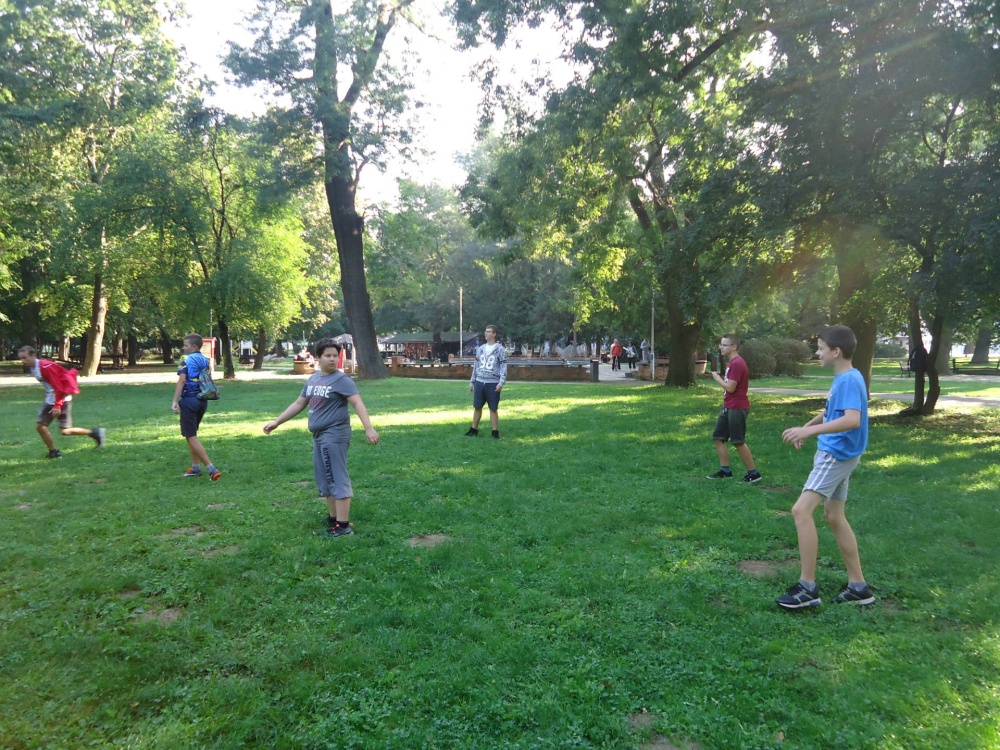 Návšteva dopravného ihriska v Nitre2. ročník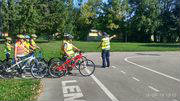 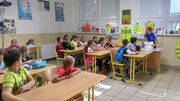 Výstava drobnochovateľov v Rišňovciach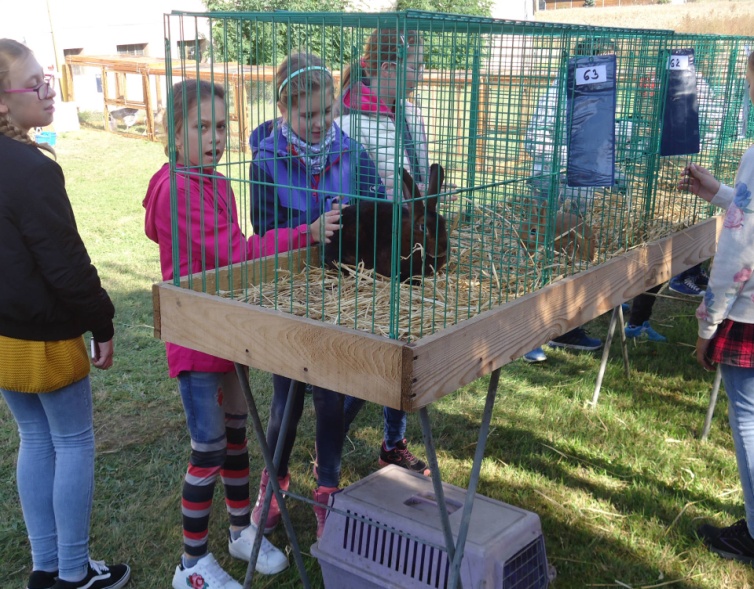 Návšteva Národnej banky Slovenska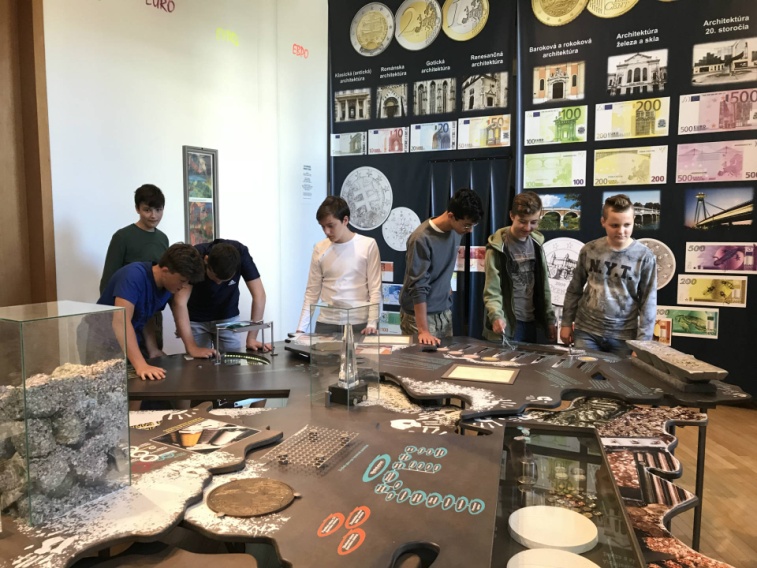 Halloween1. stupeň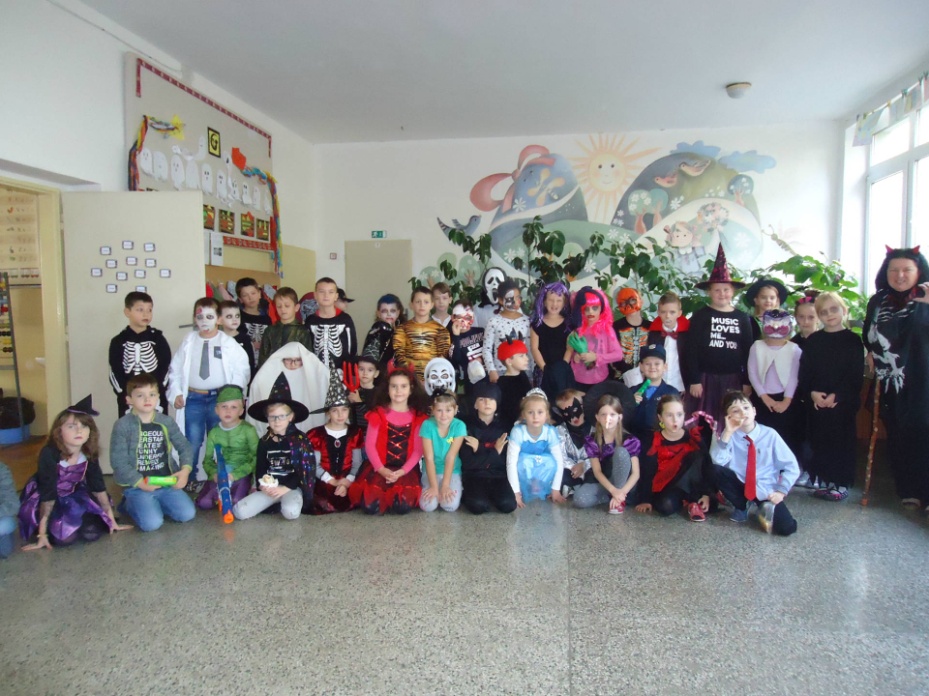 Príprava ovocných šalátov1. ročník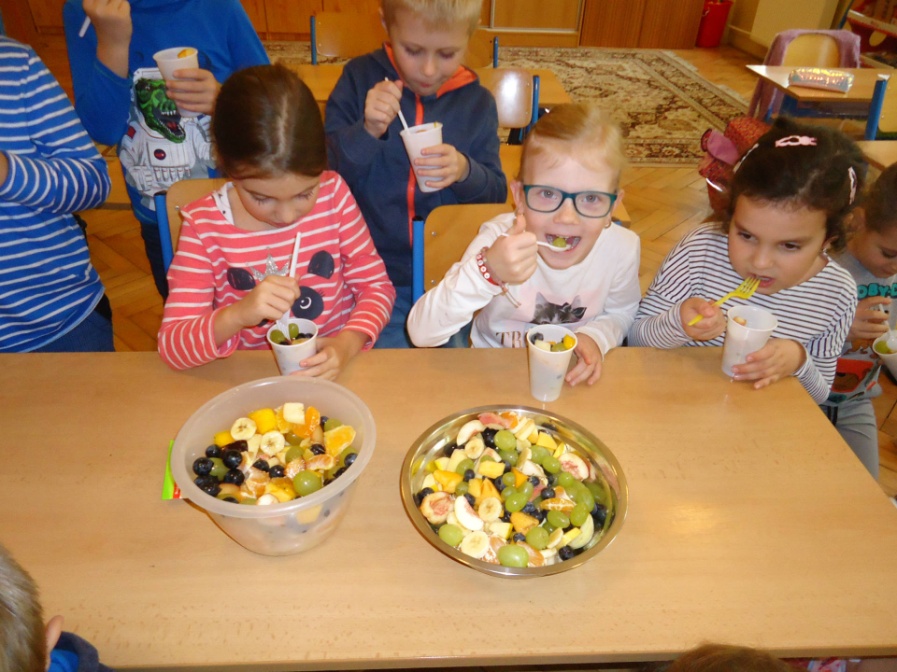 Medzinárodný deň školských knižníc24.10.2018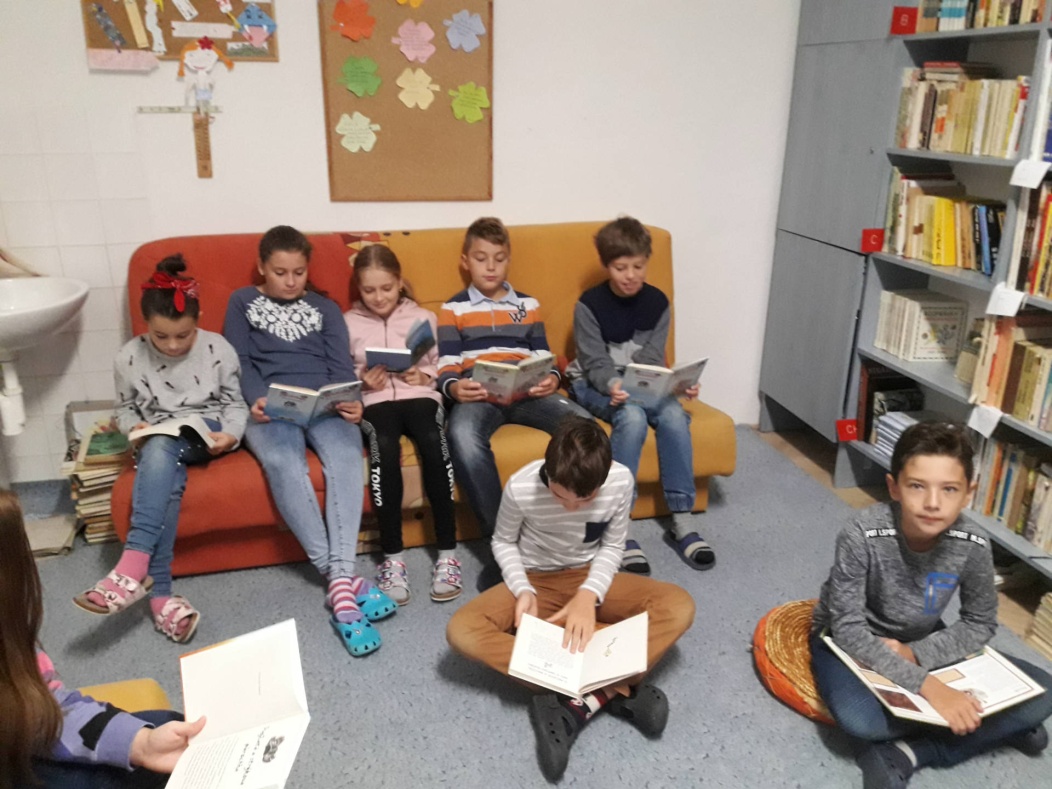 Návšteva ručnej výrobe papiera v Priepastnom6. ročník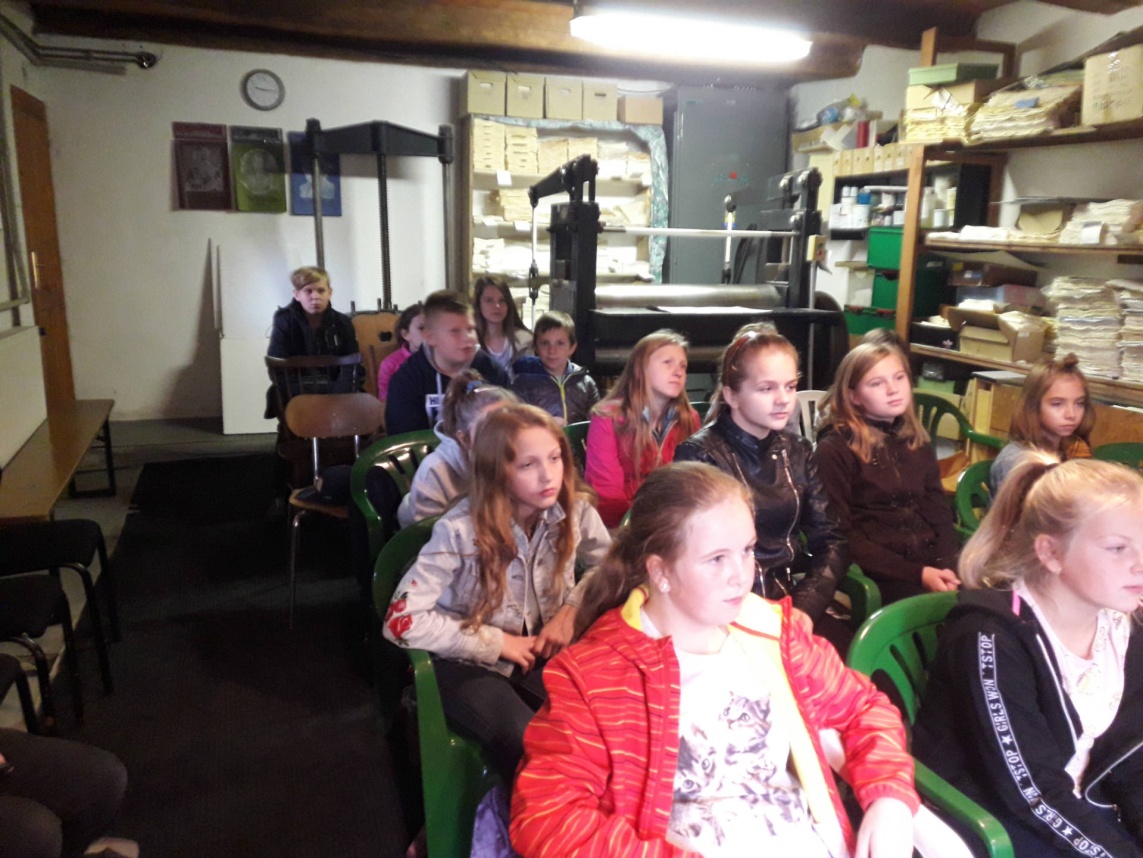 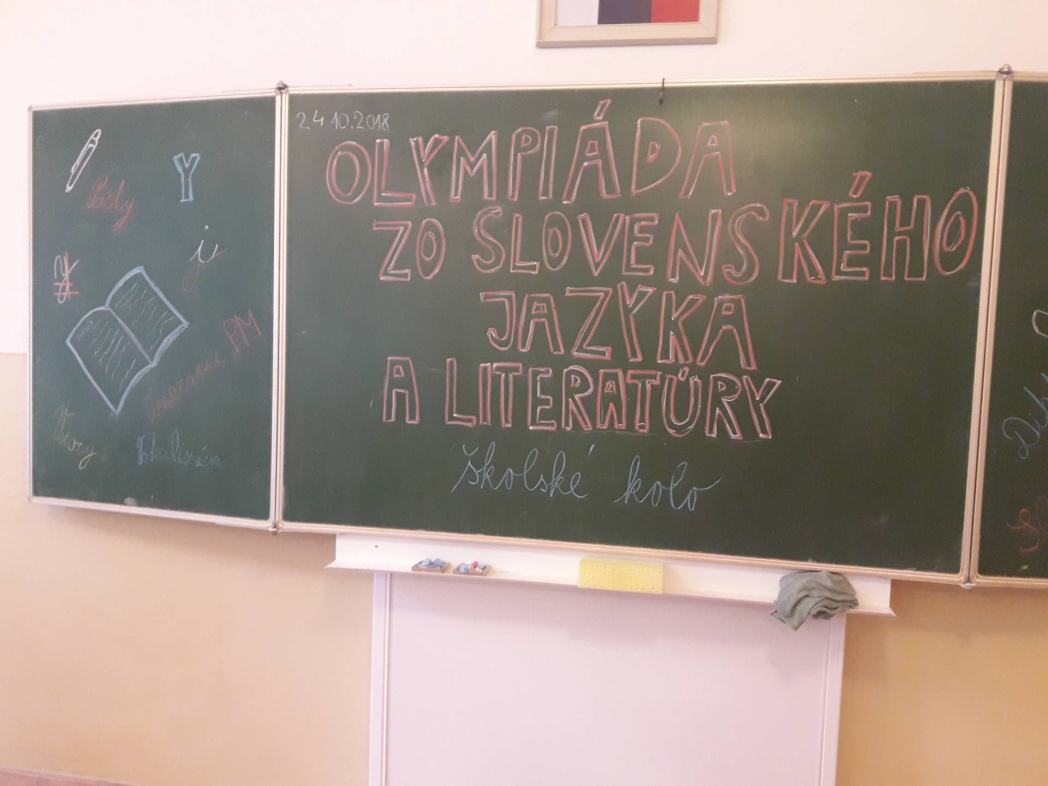 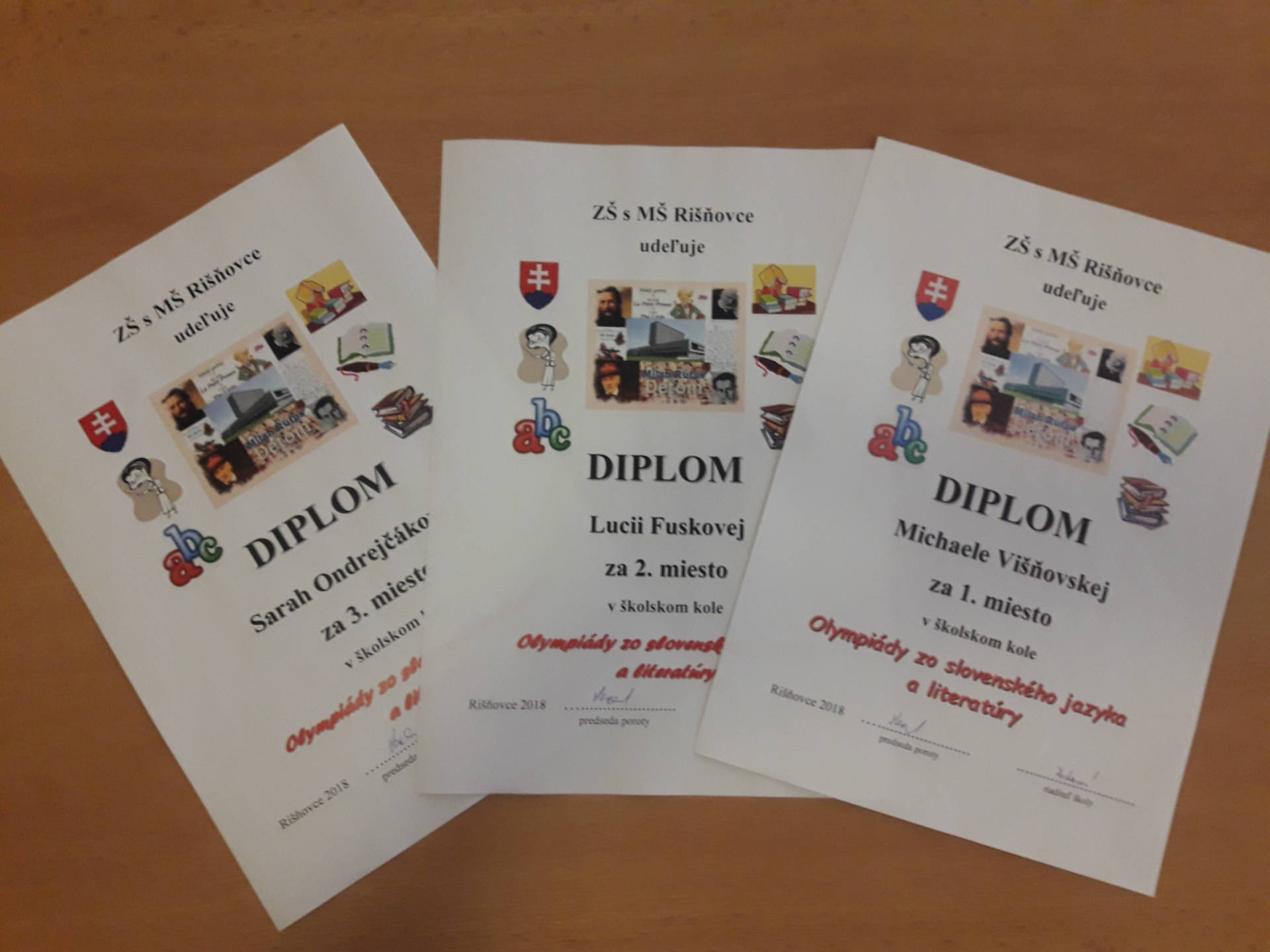 Zdobenie medovníkov pred Vianocami1. stupeň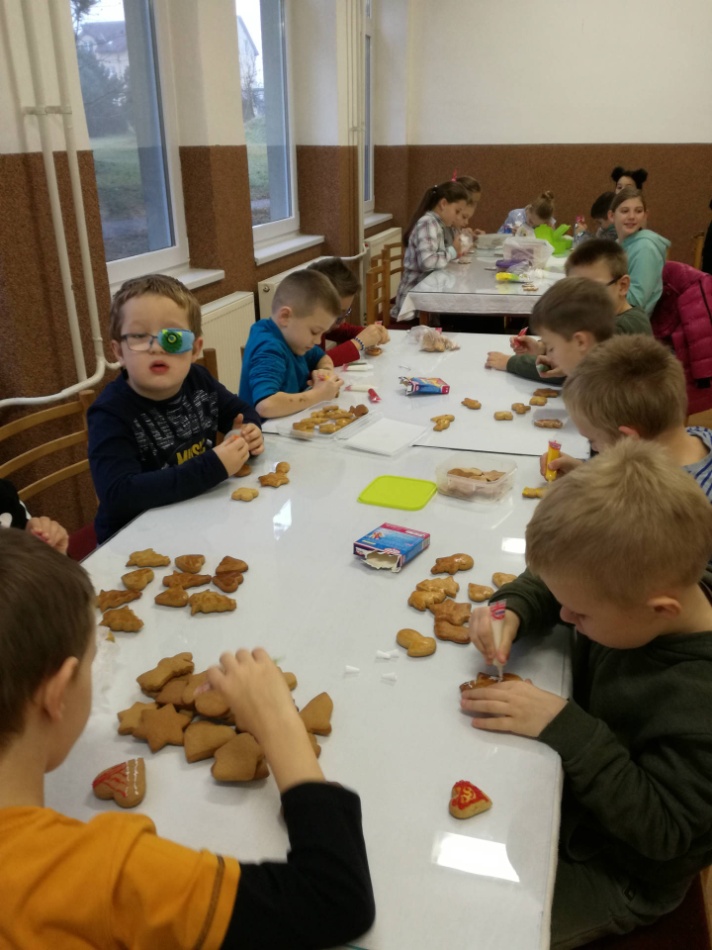 Výroba vianočných pozdravov2. stupeň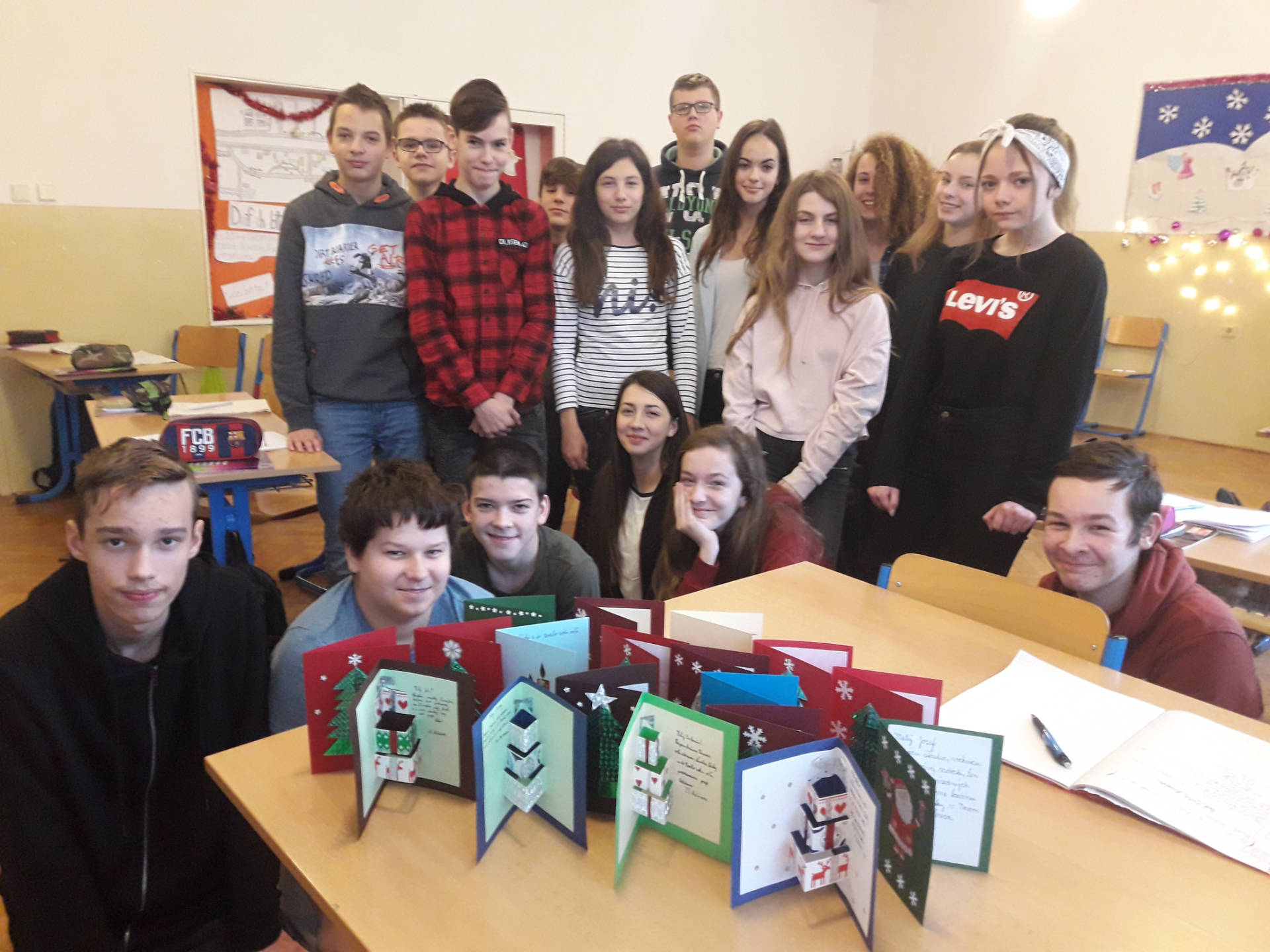 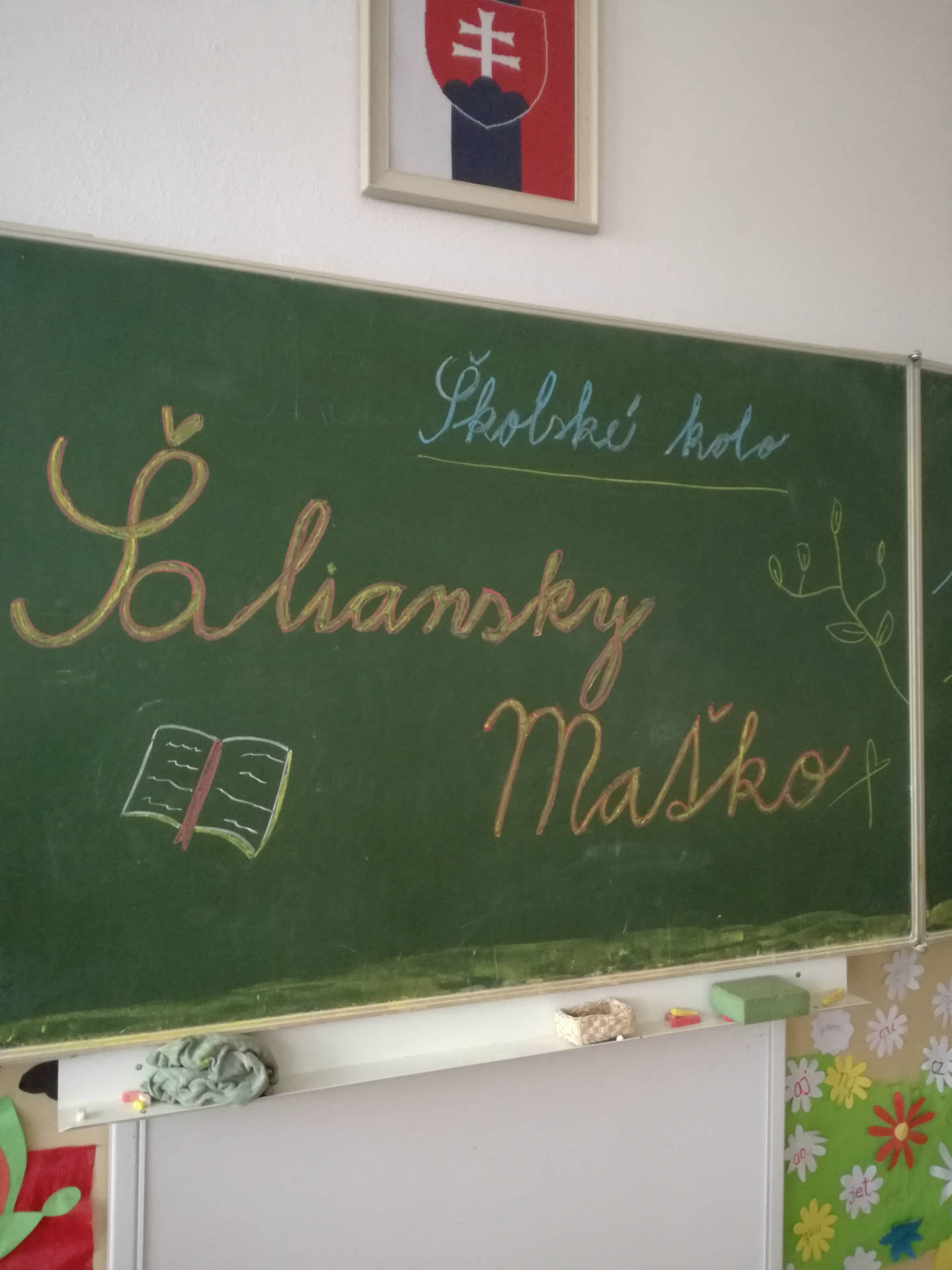 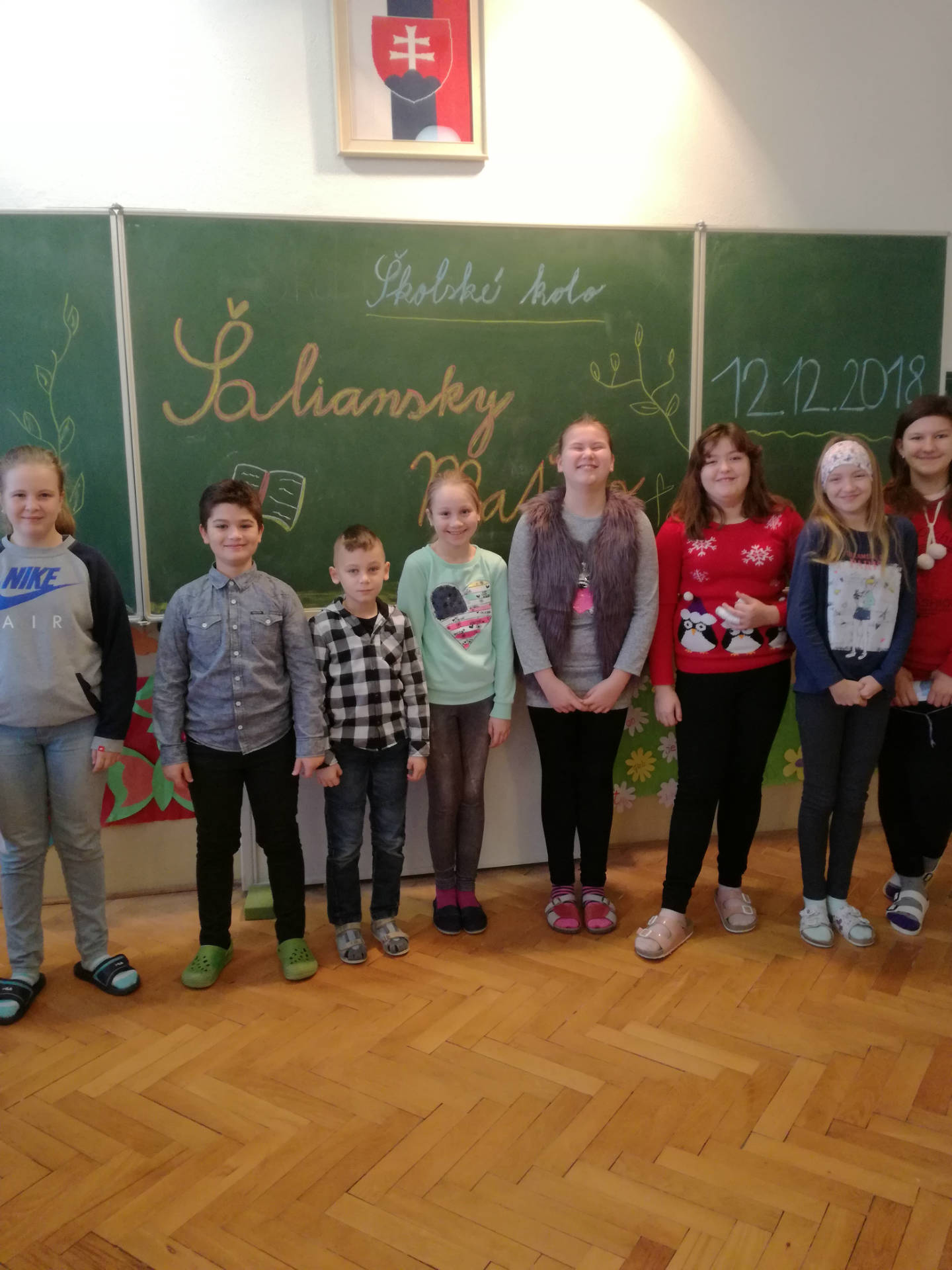 Dejepisná olympiádaŠkolské kolo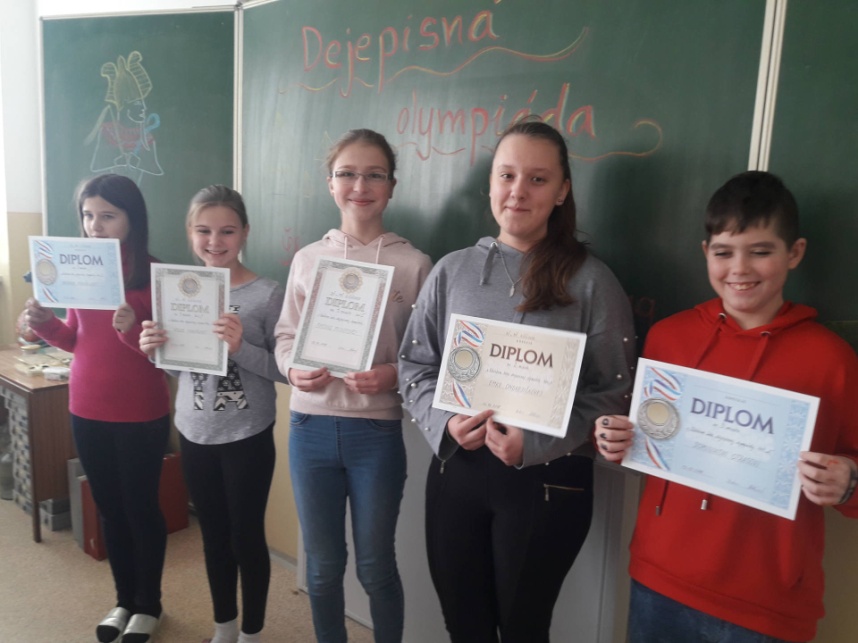 Internetová súťaž iBobor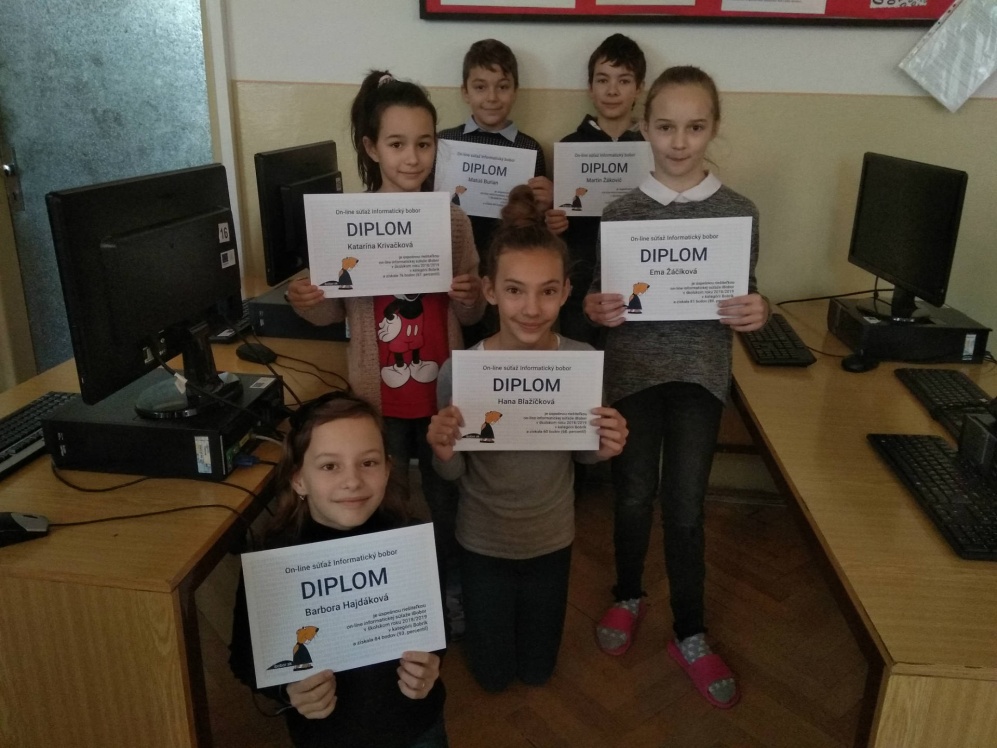 Výroba pozdravov – Október – mesiac úcty k starším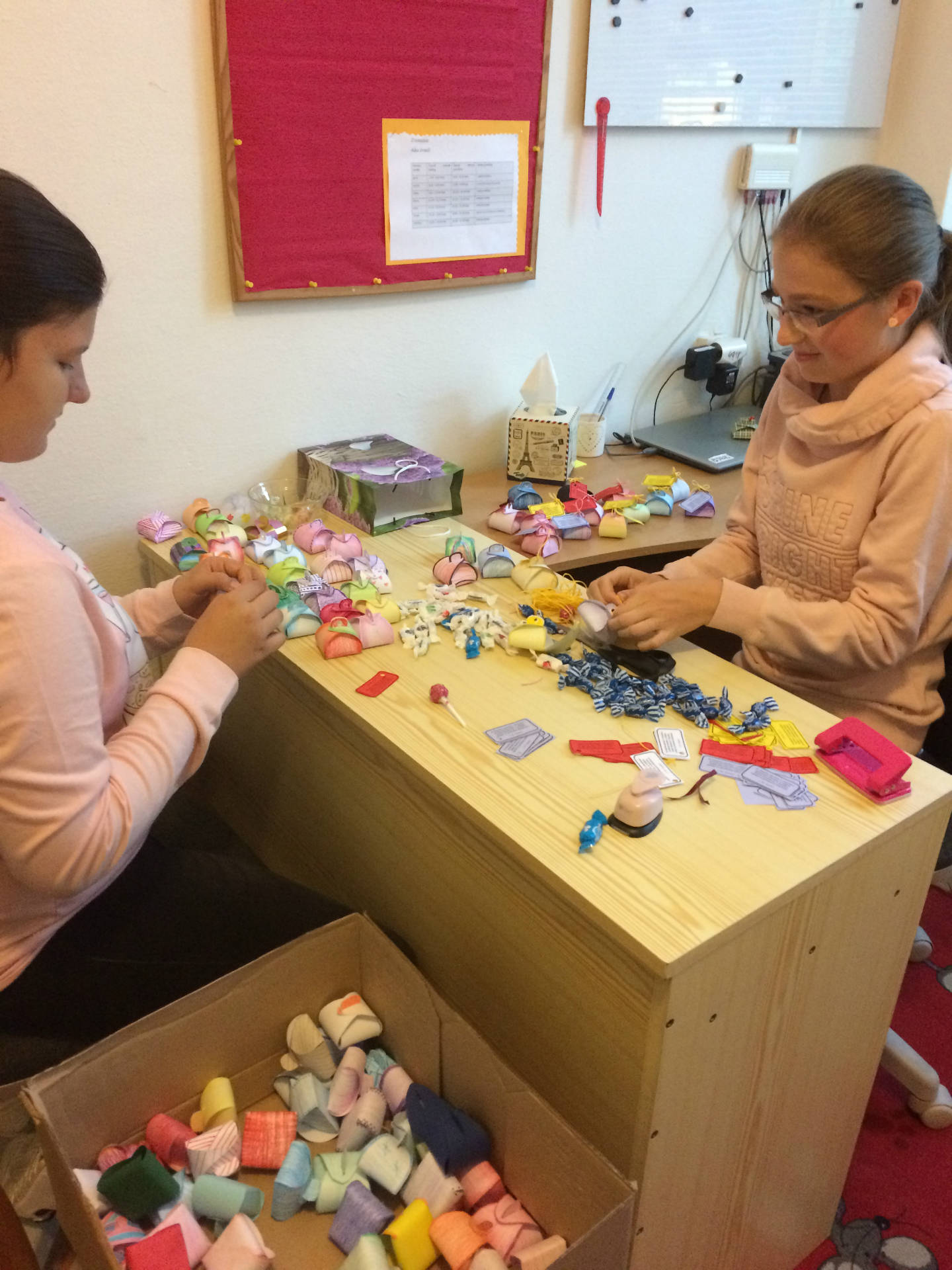 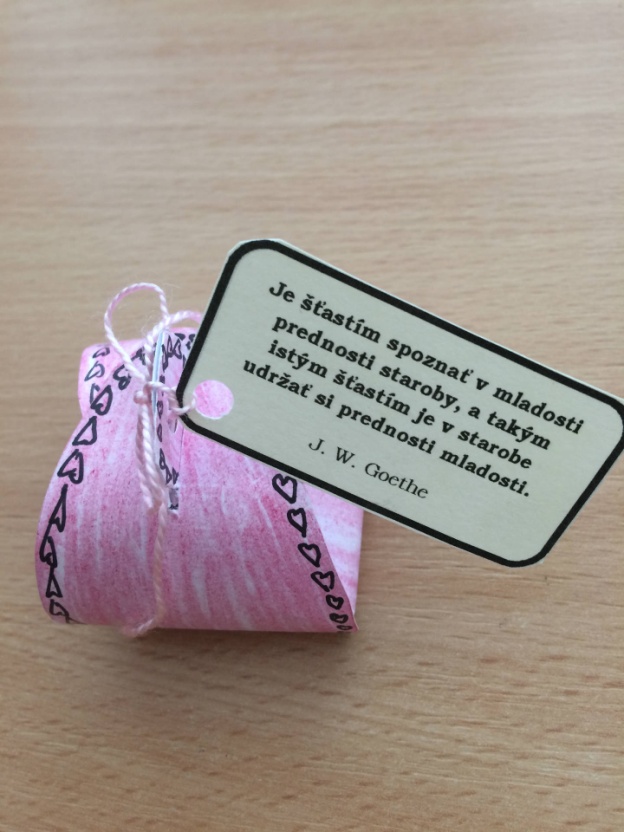 Lyžiarsky výcvik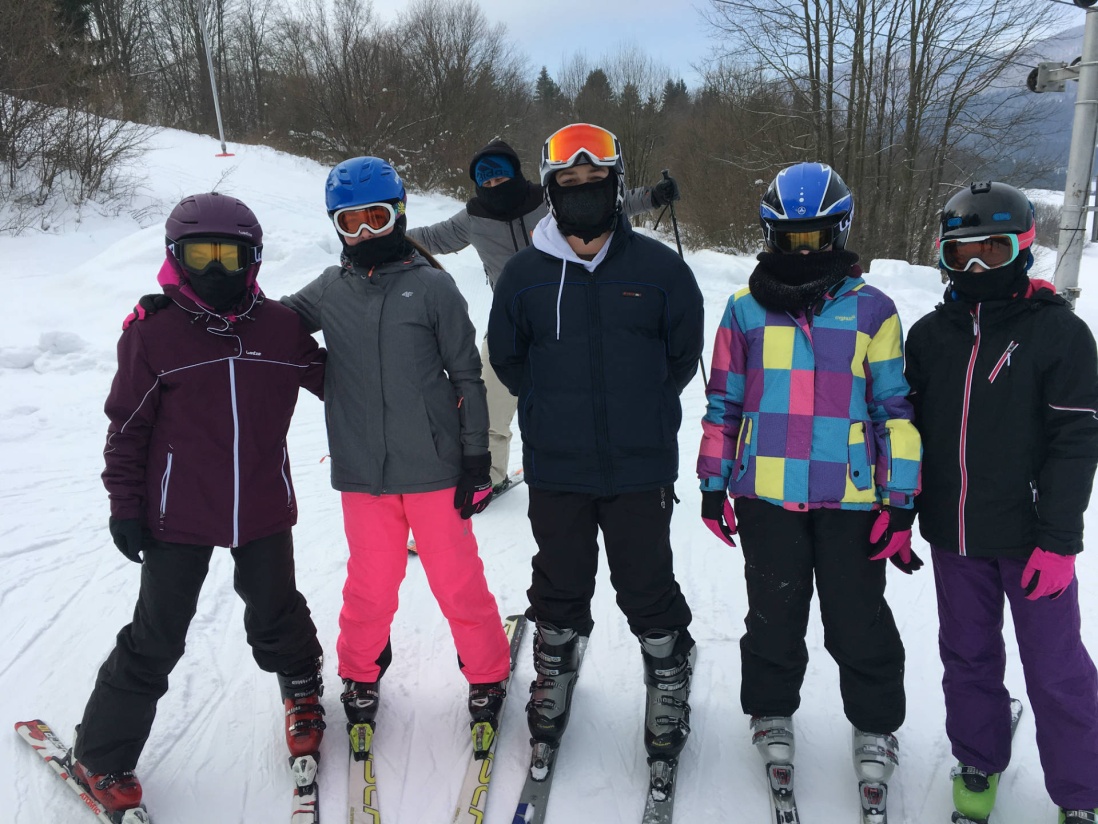 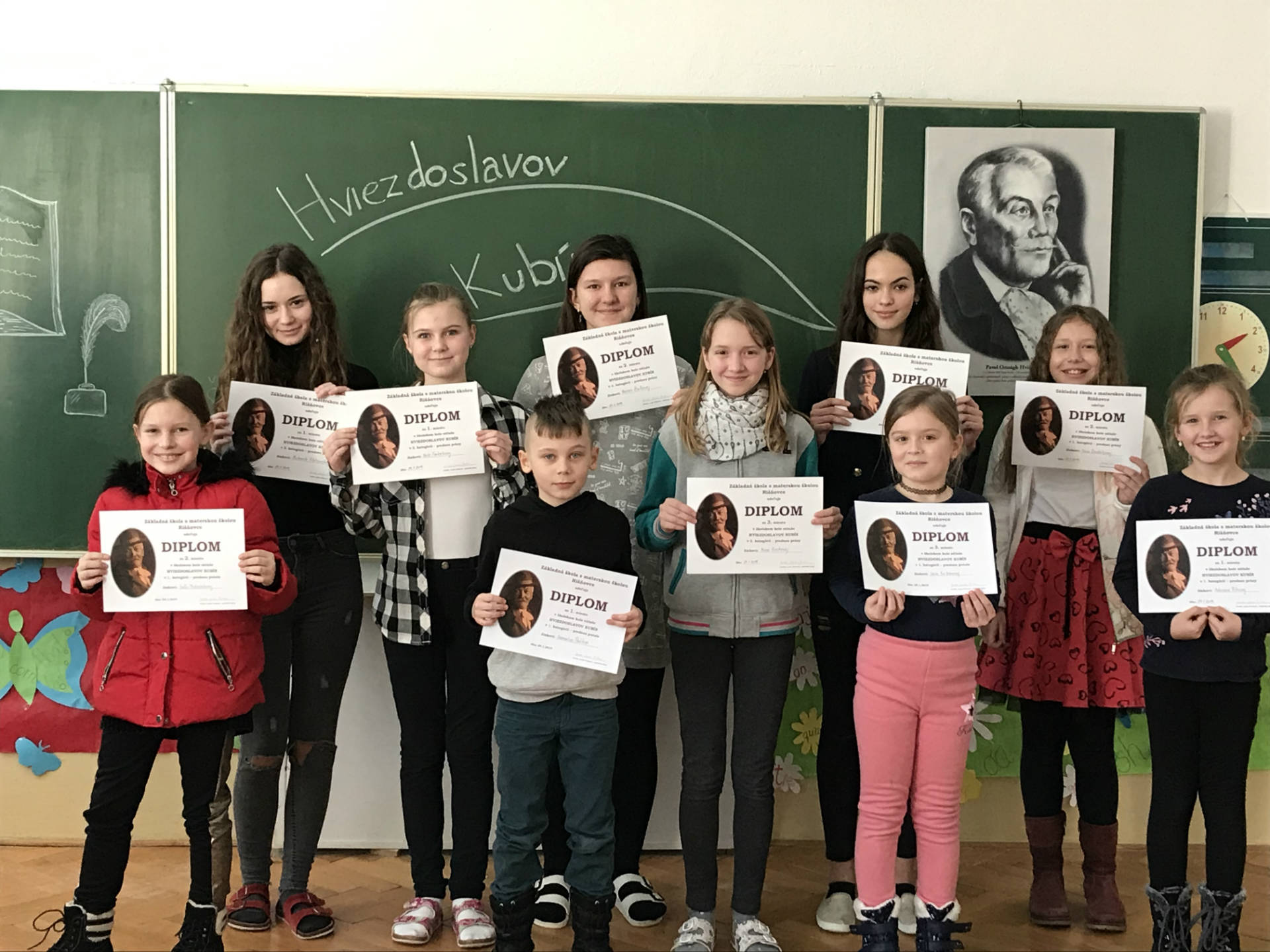 Biblická olympiáda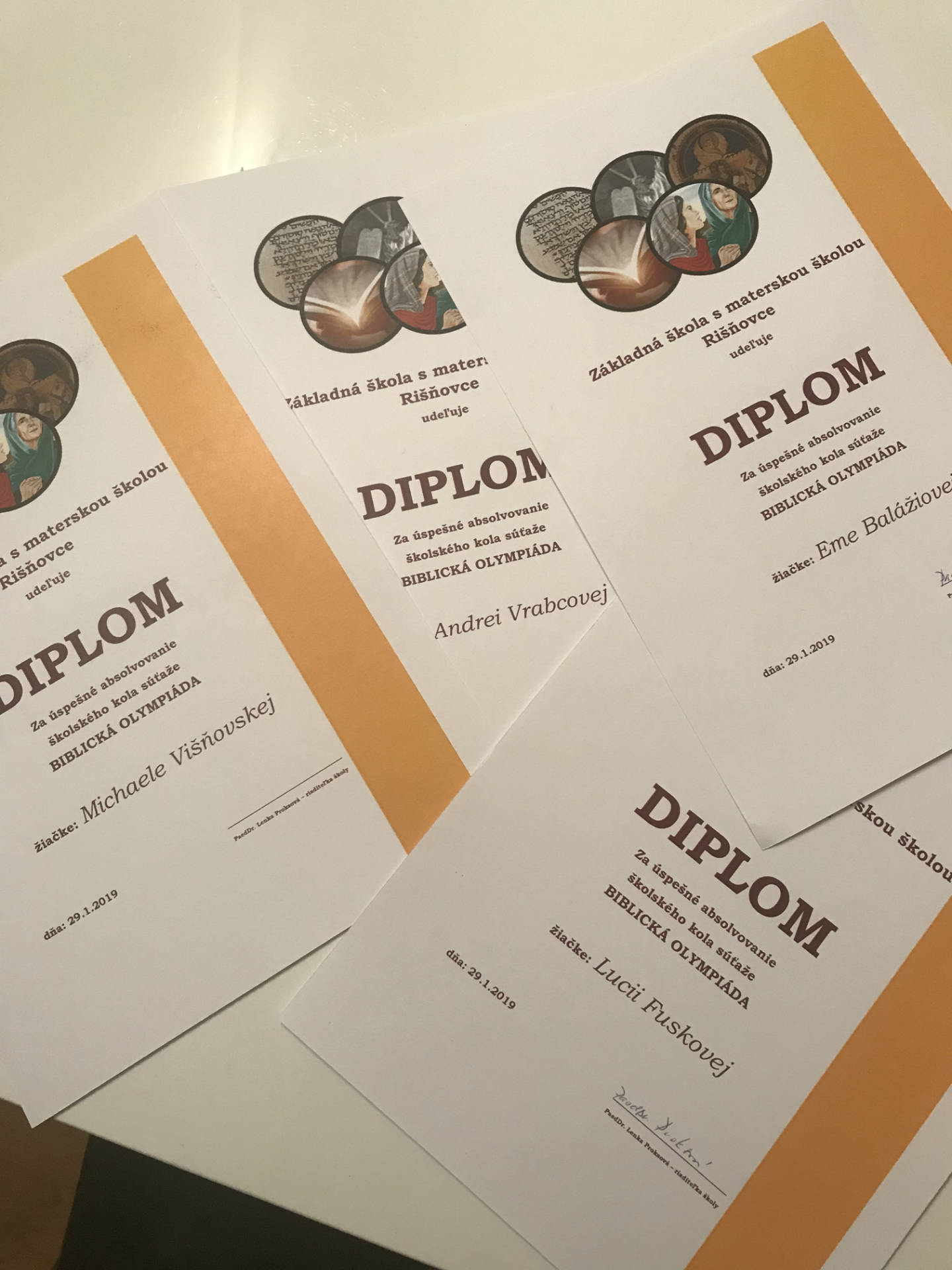 Prednáška o separovaní odpadu – ENVI-Geos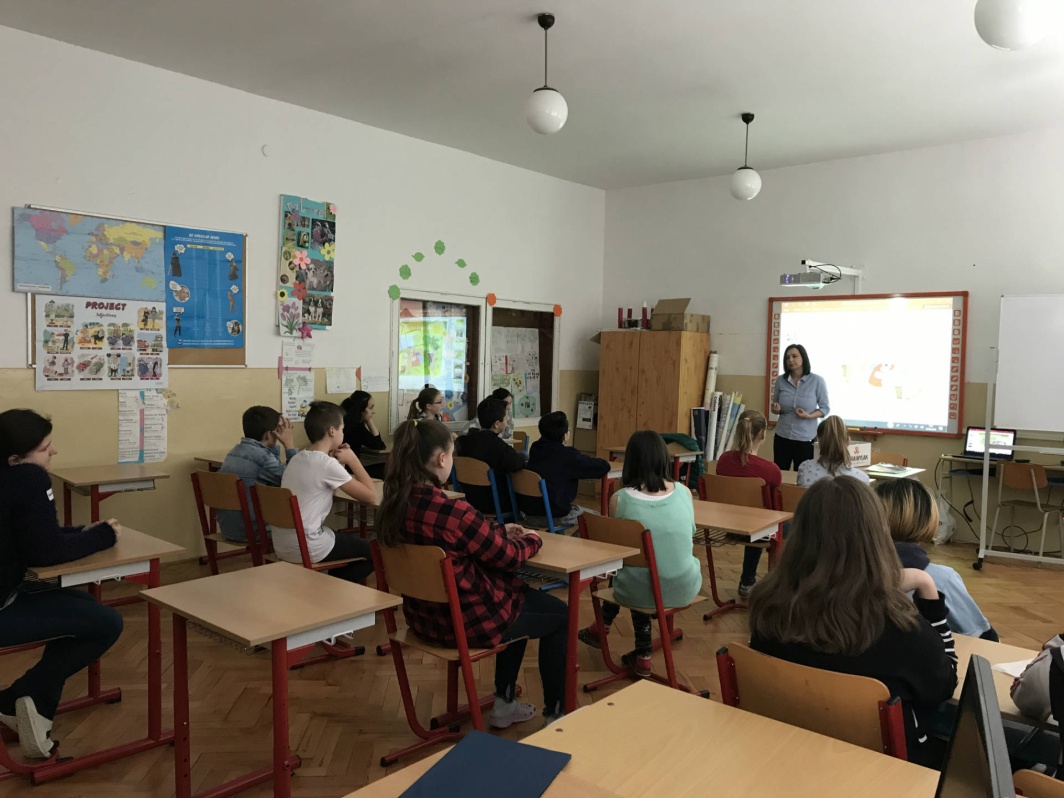 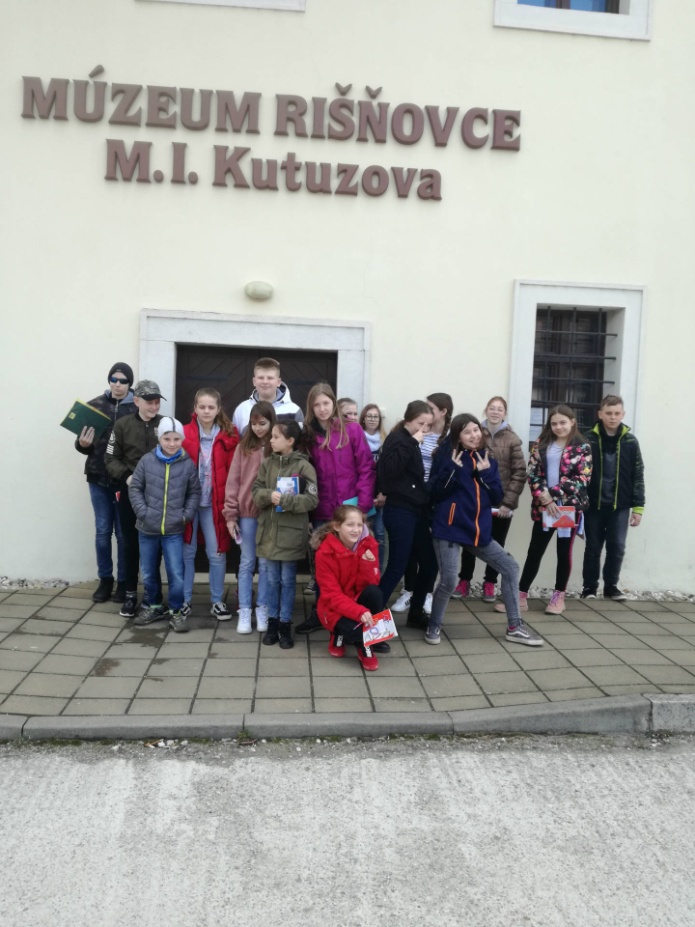                                                                               Okresné kolo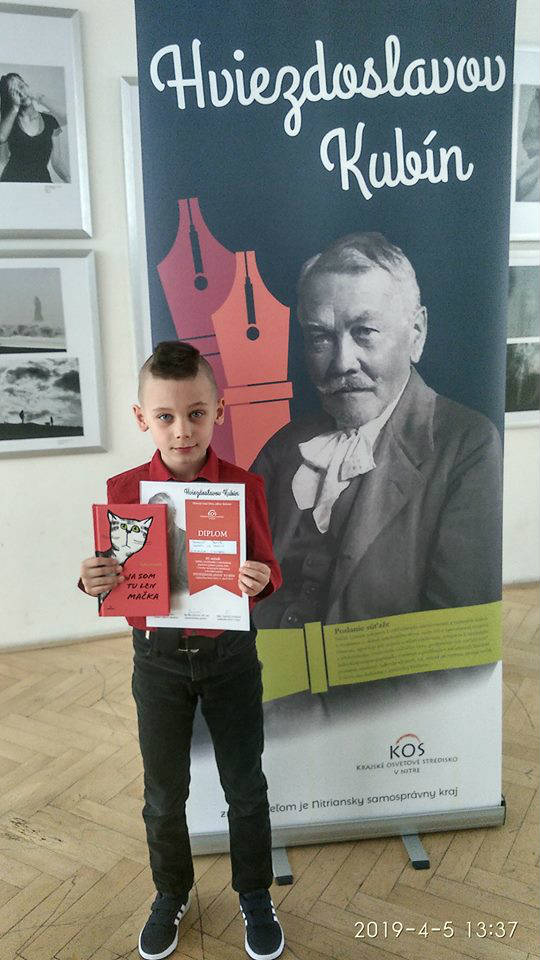 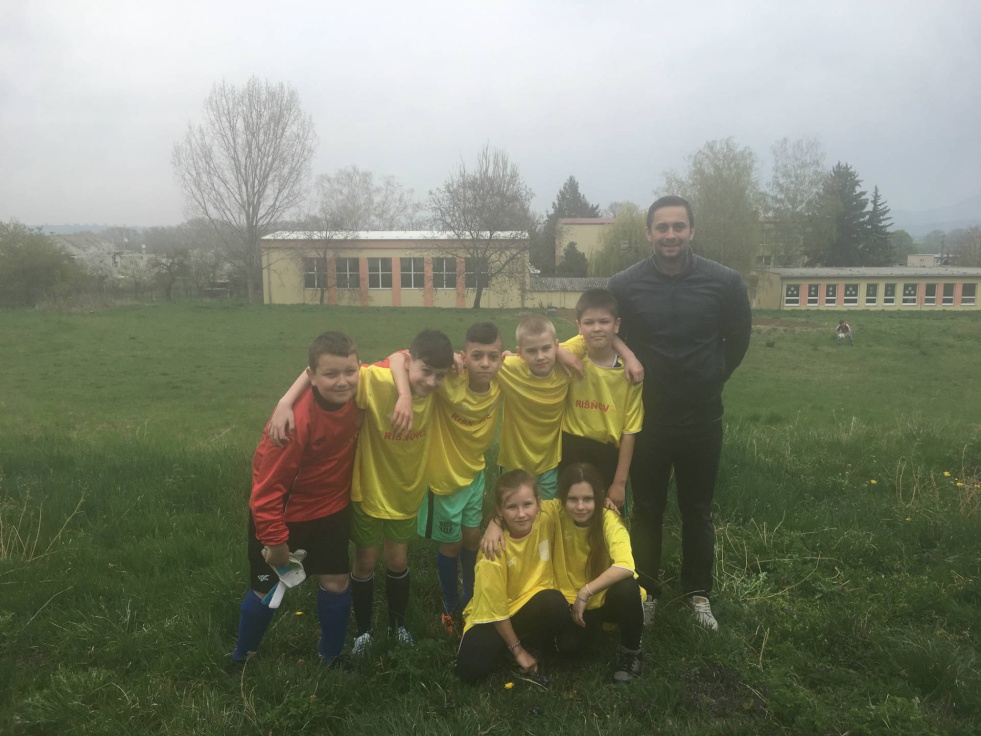 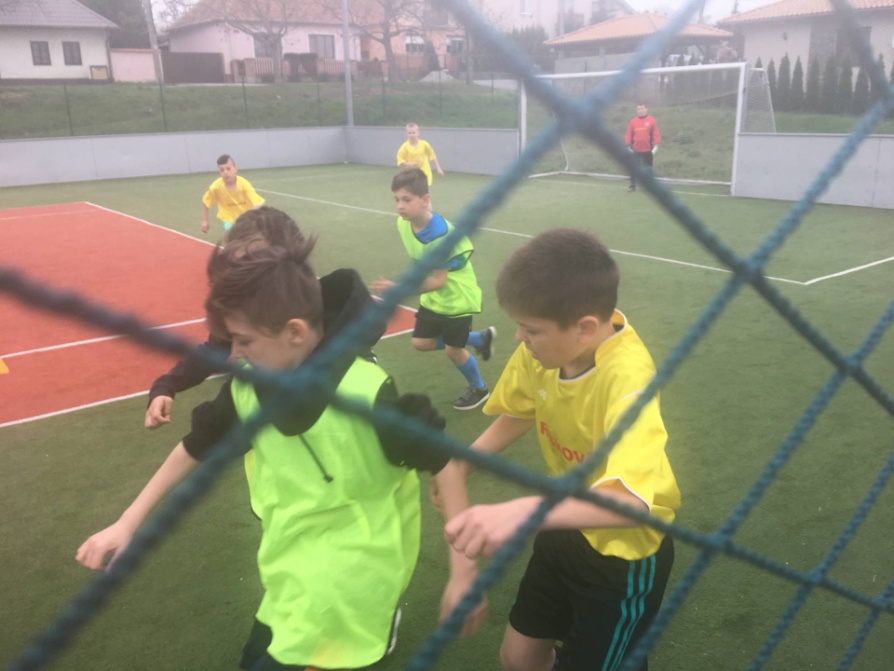 Slávik Slovenska – školské kolo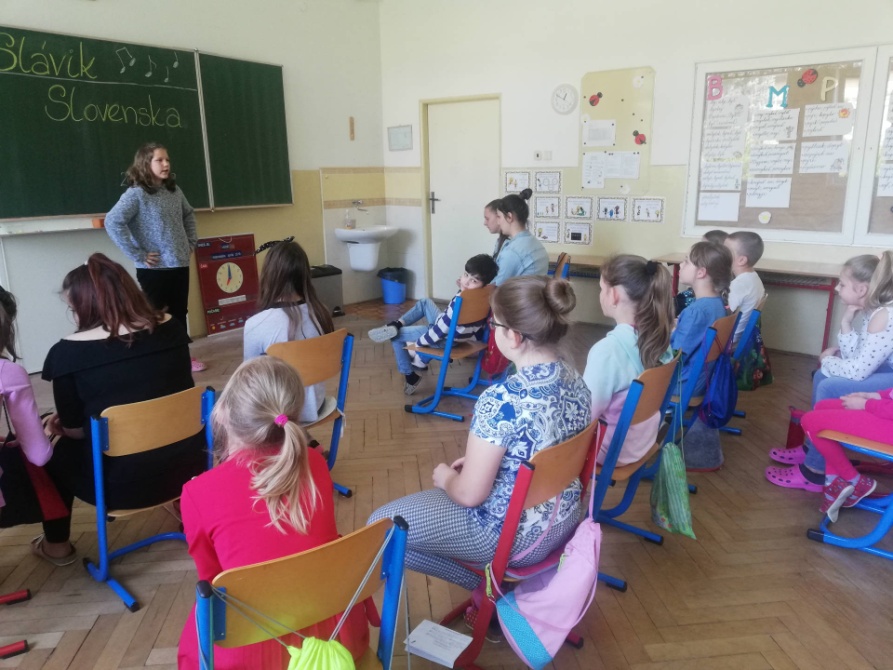 Návšteva bane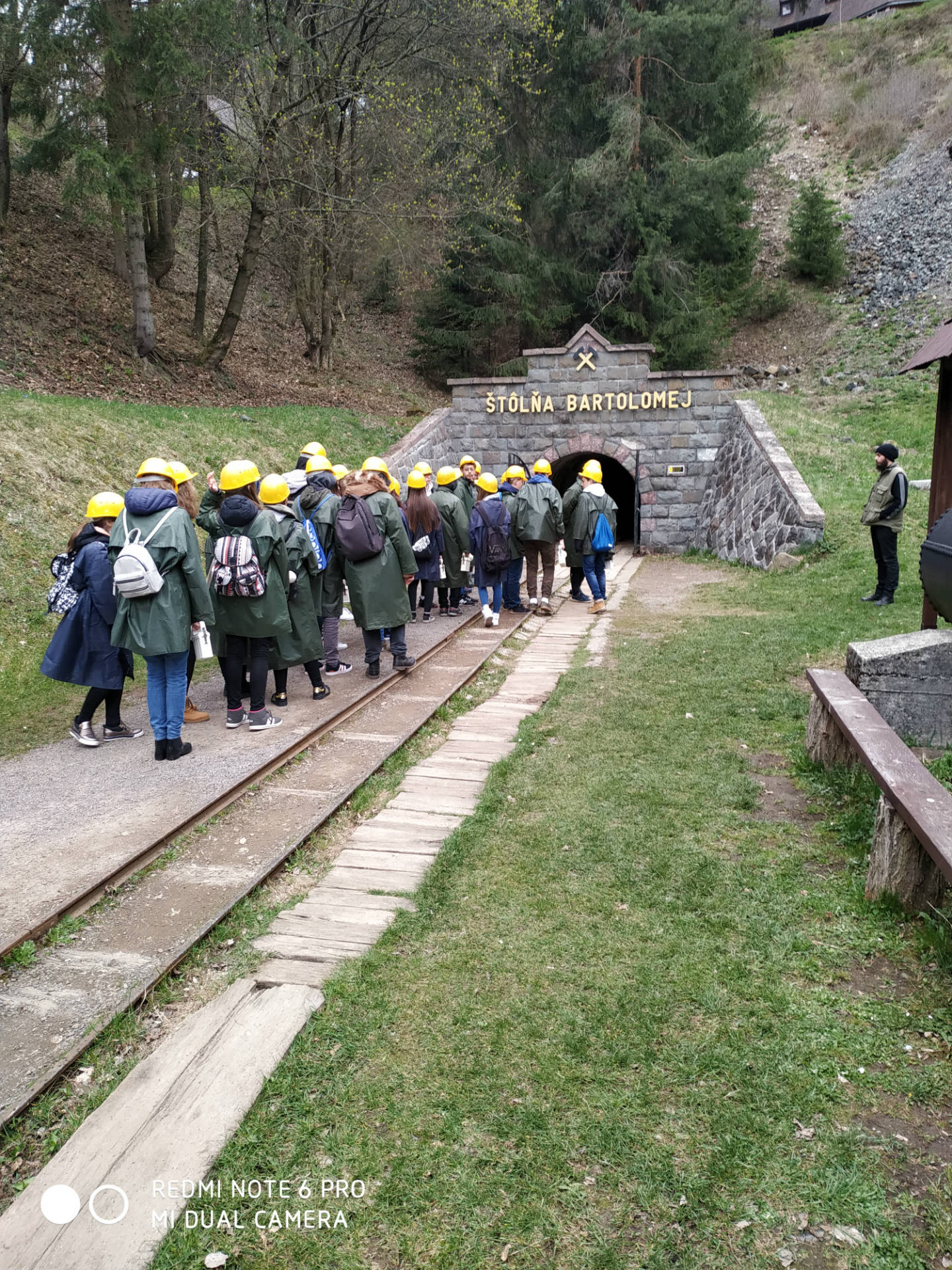 Súťaž Kľúče od mesta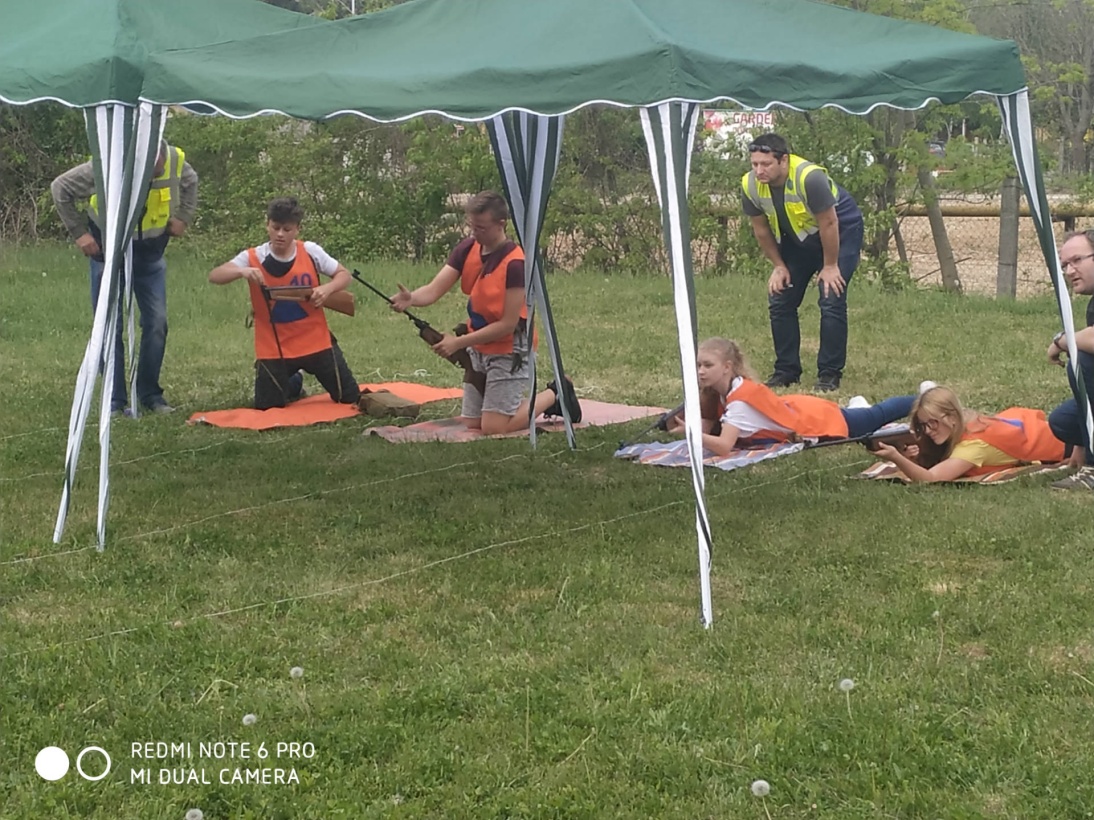 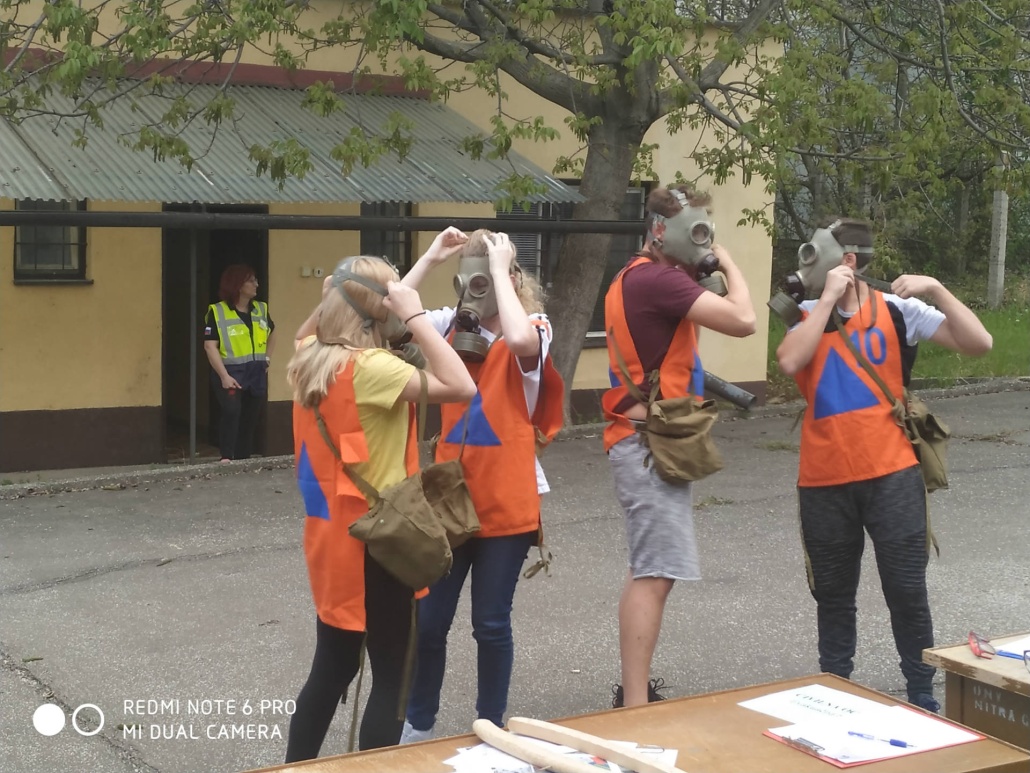 Deň matiek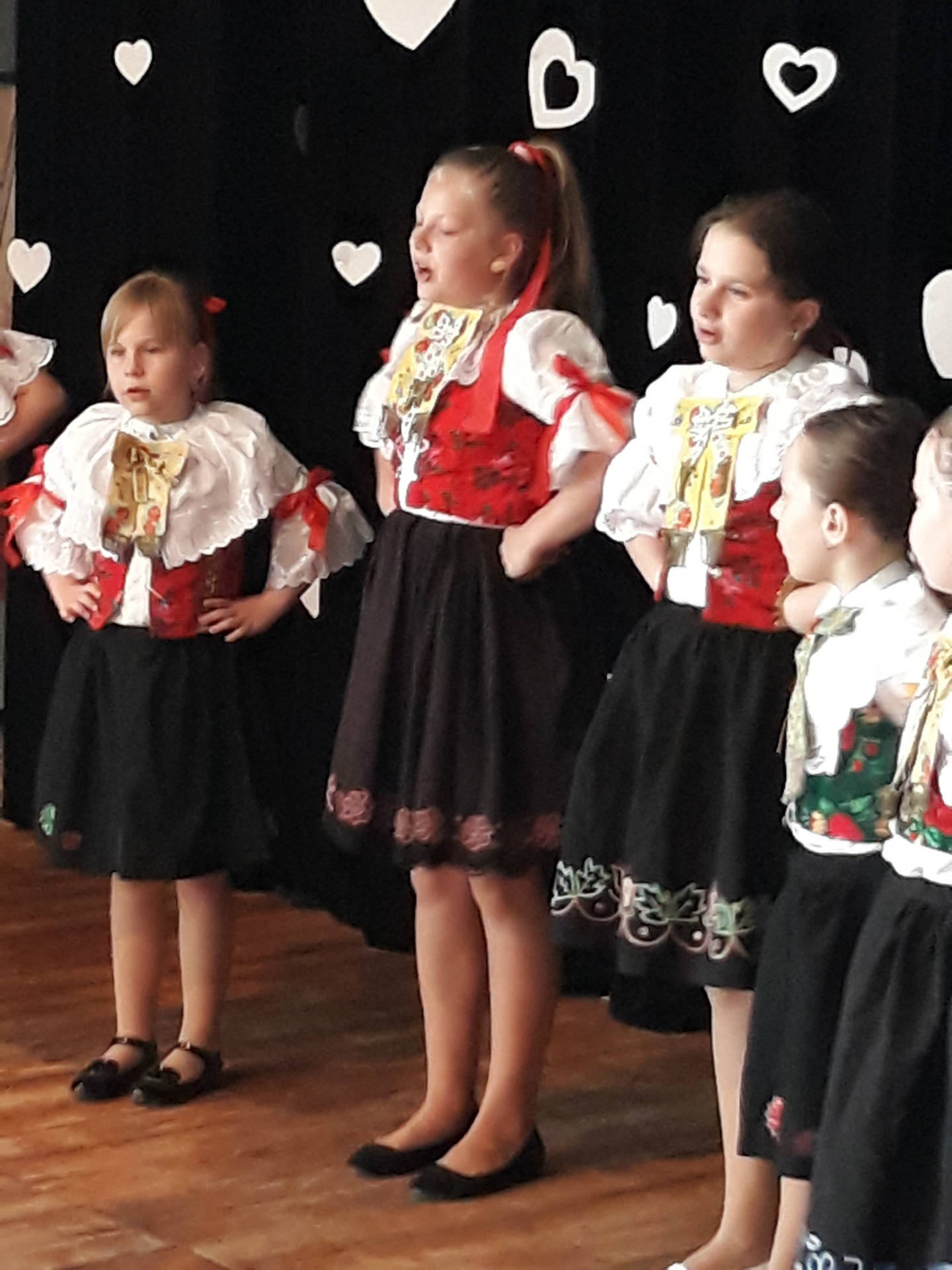 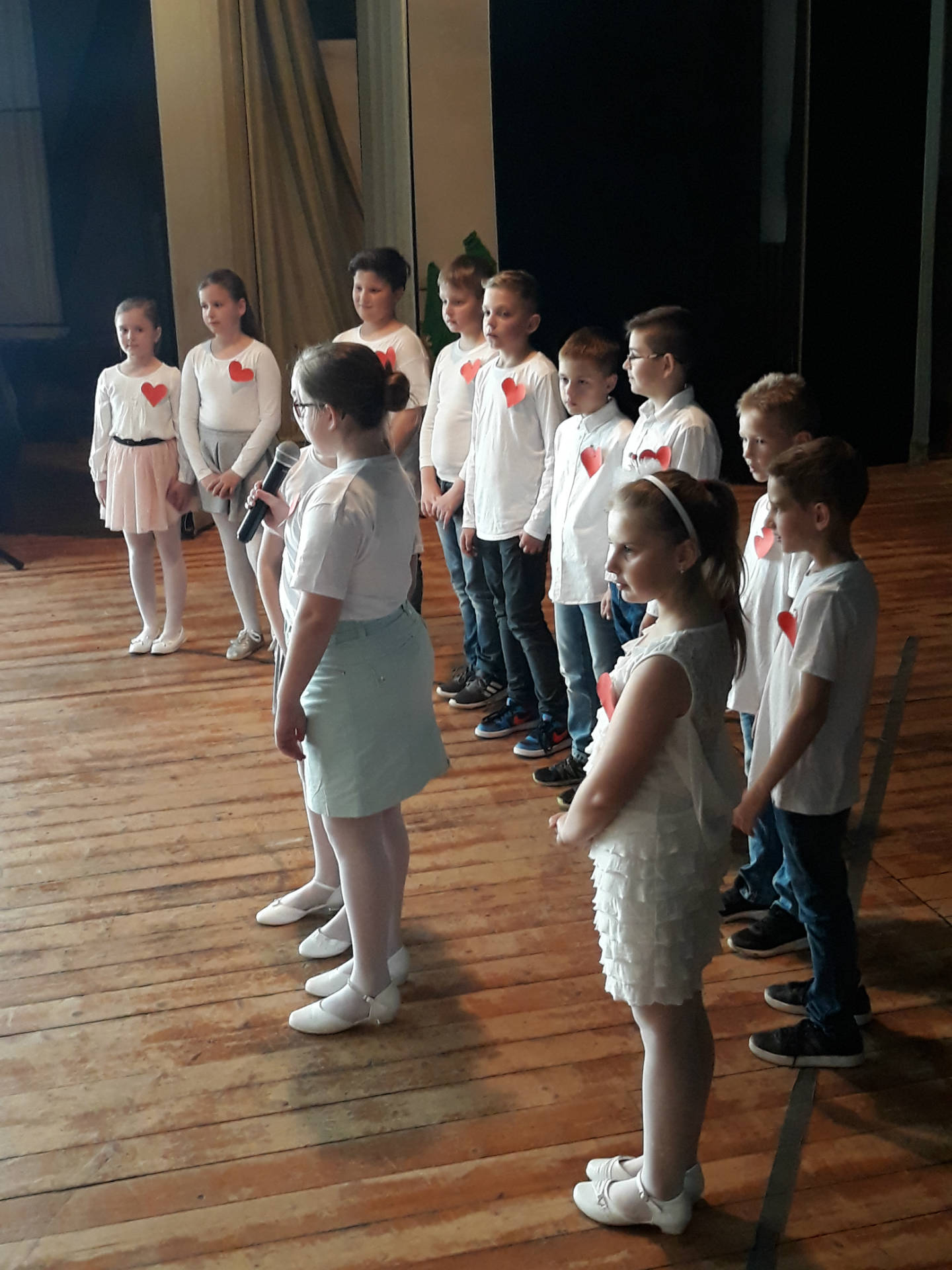 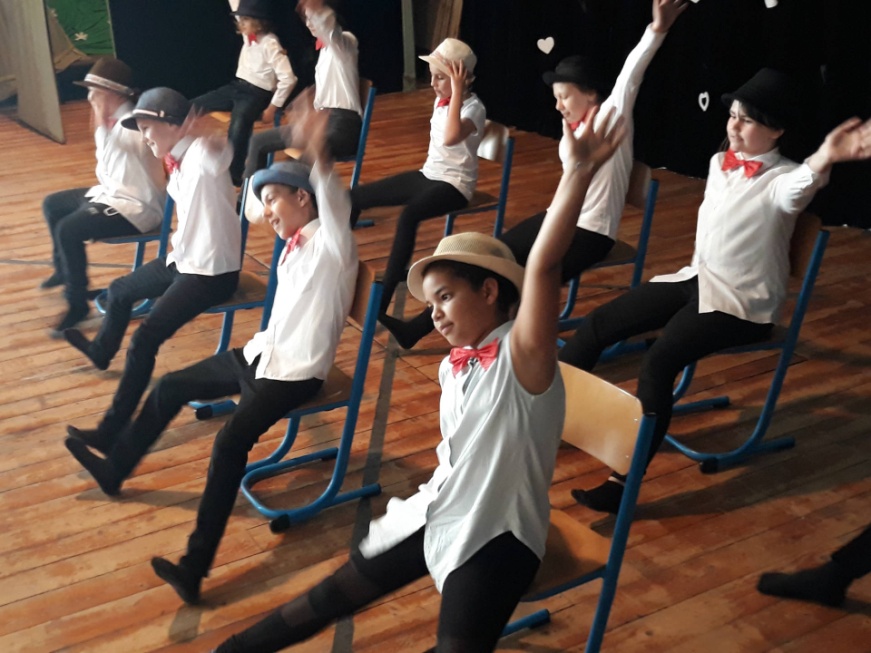 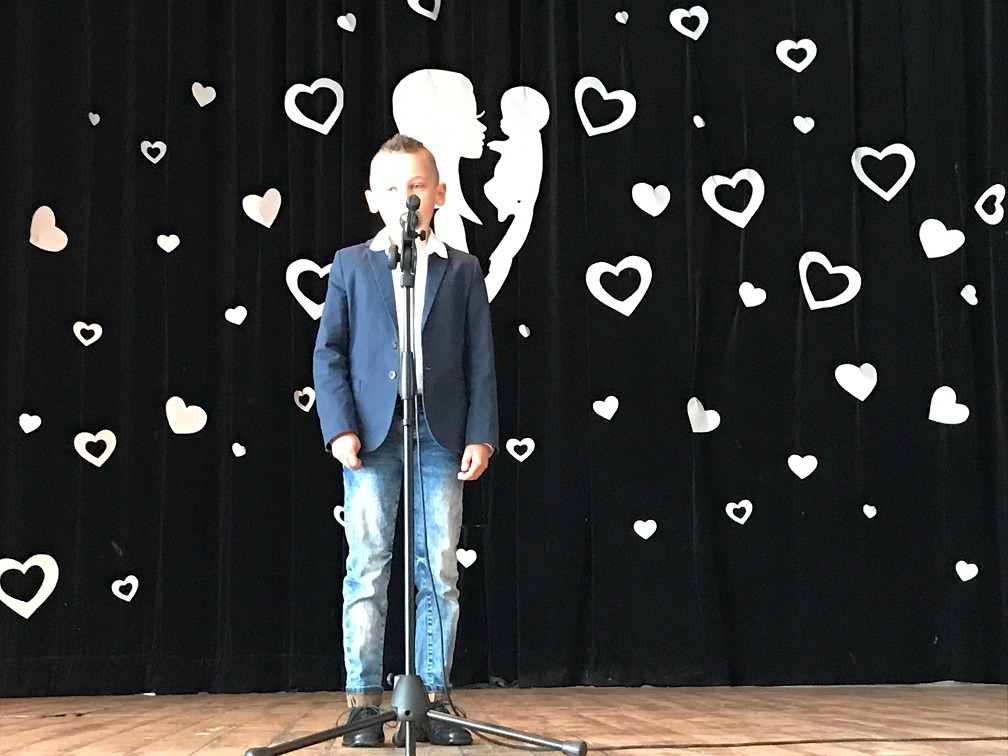 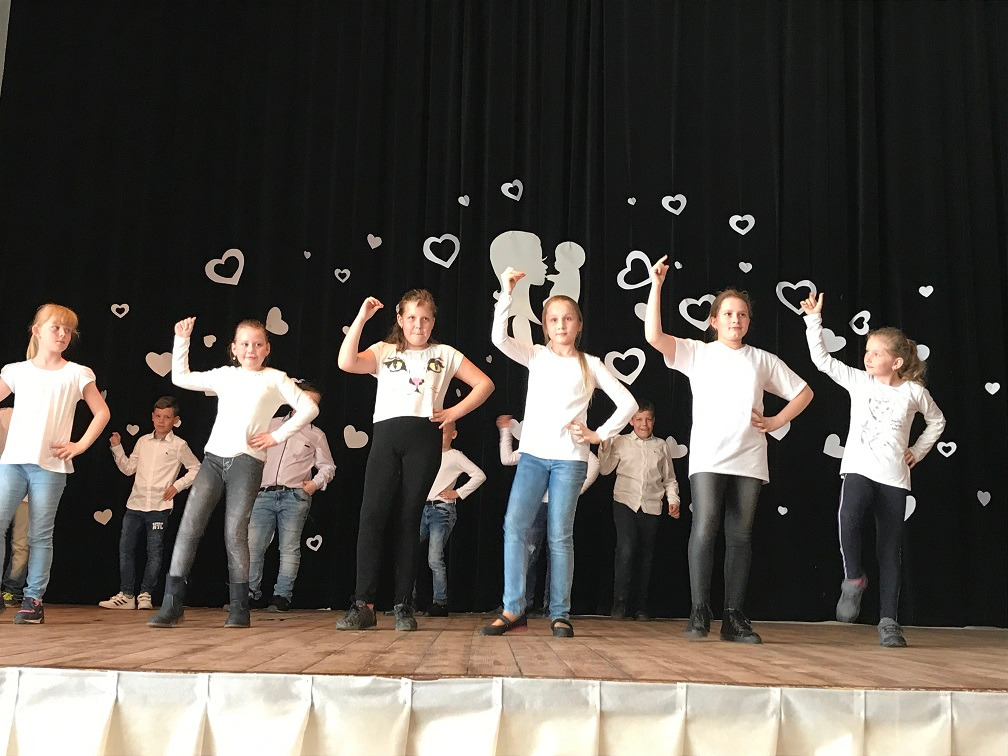 Návšteva Múzea holokaustu v Seredi9. ročník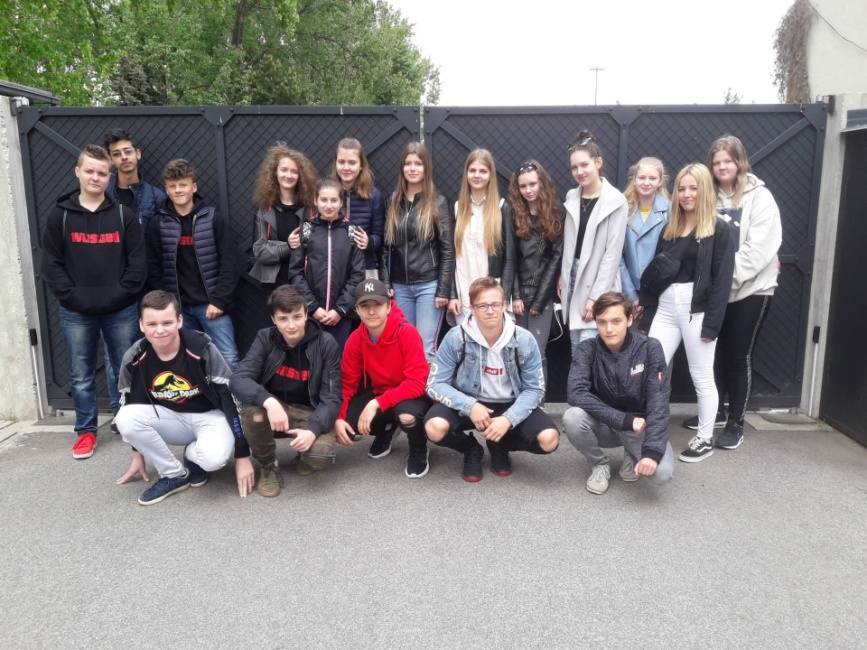 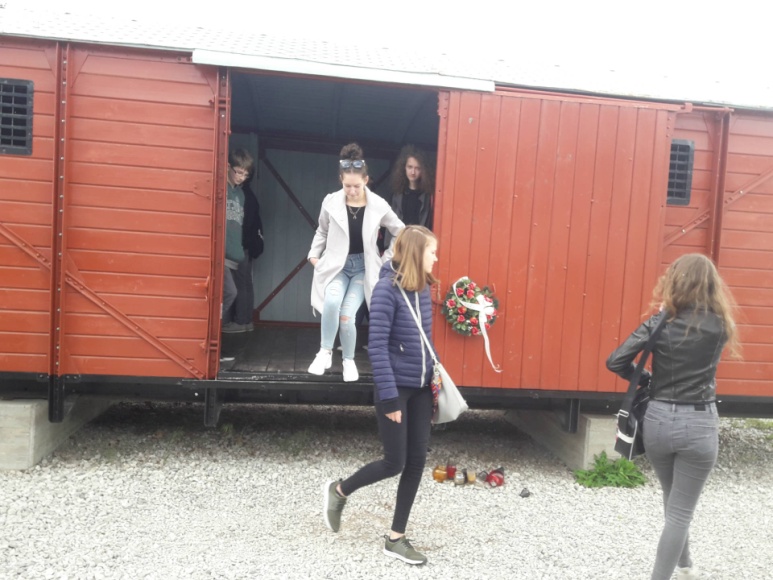 Návšteva parlamentu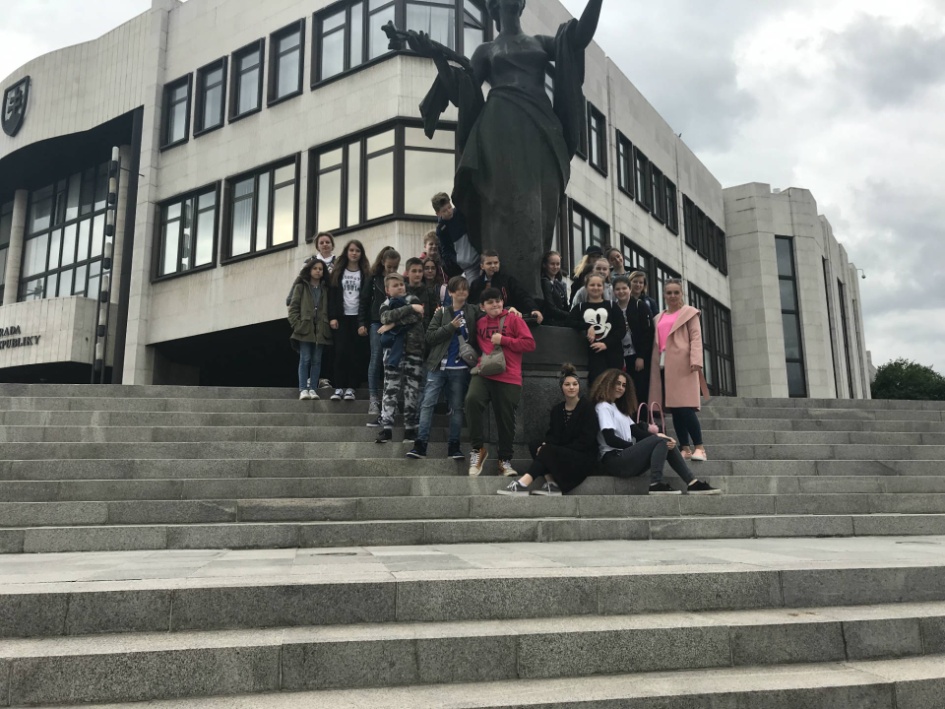 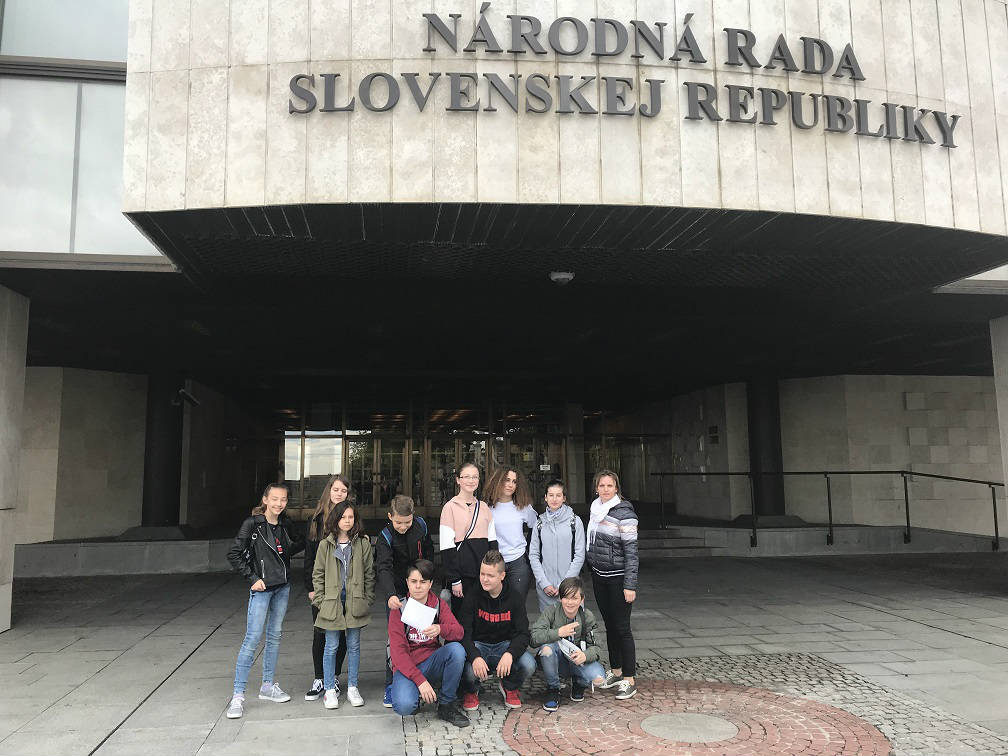 Žiacka školská rada s Mgr. SvetlanskouSlávik Slovenska – okresné kolo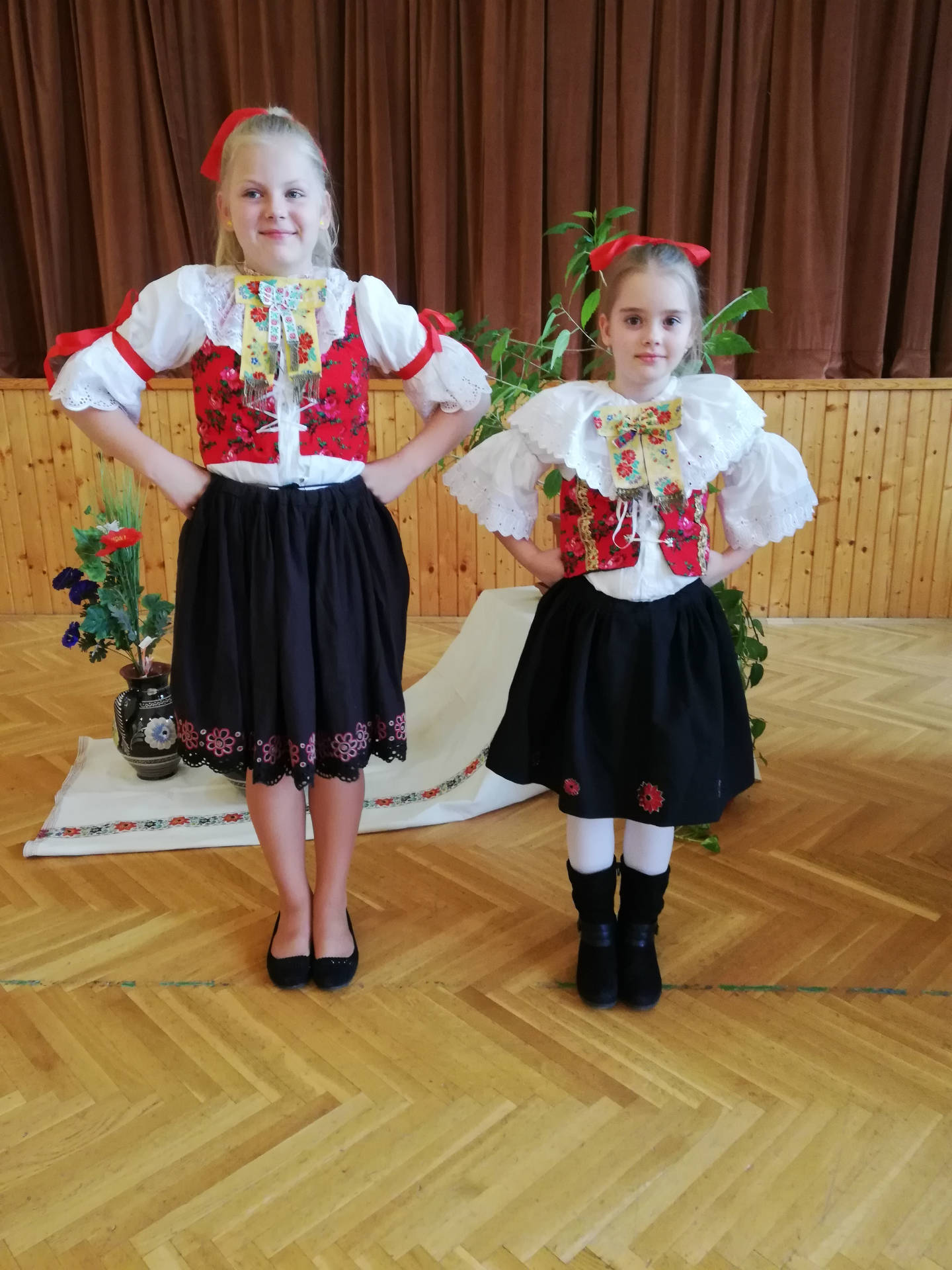 Katka Lovičová a Emka GrznárováŠkola v prírode – Hlboké pri Bojniciach3.A a 3.B trieda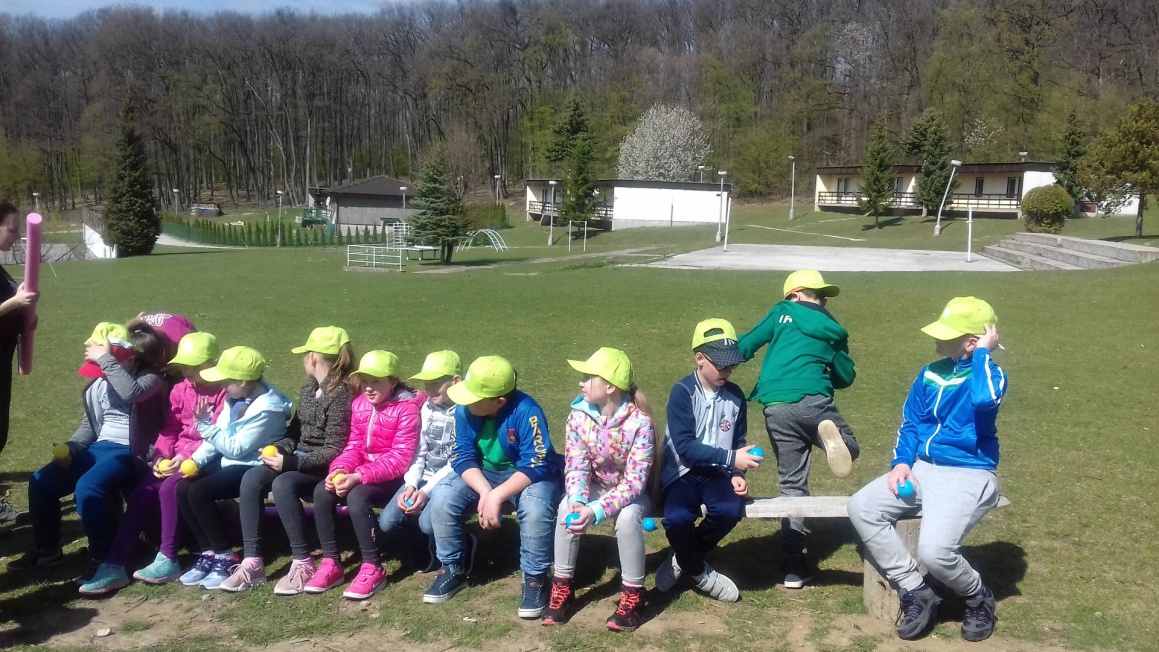 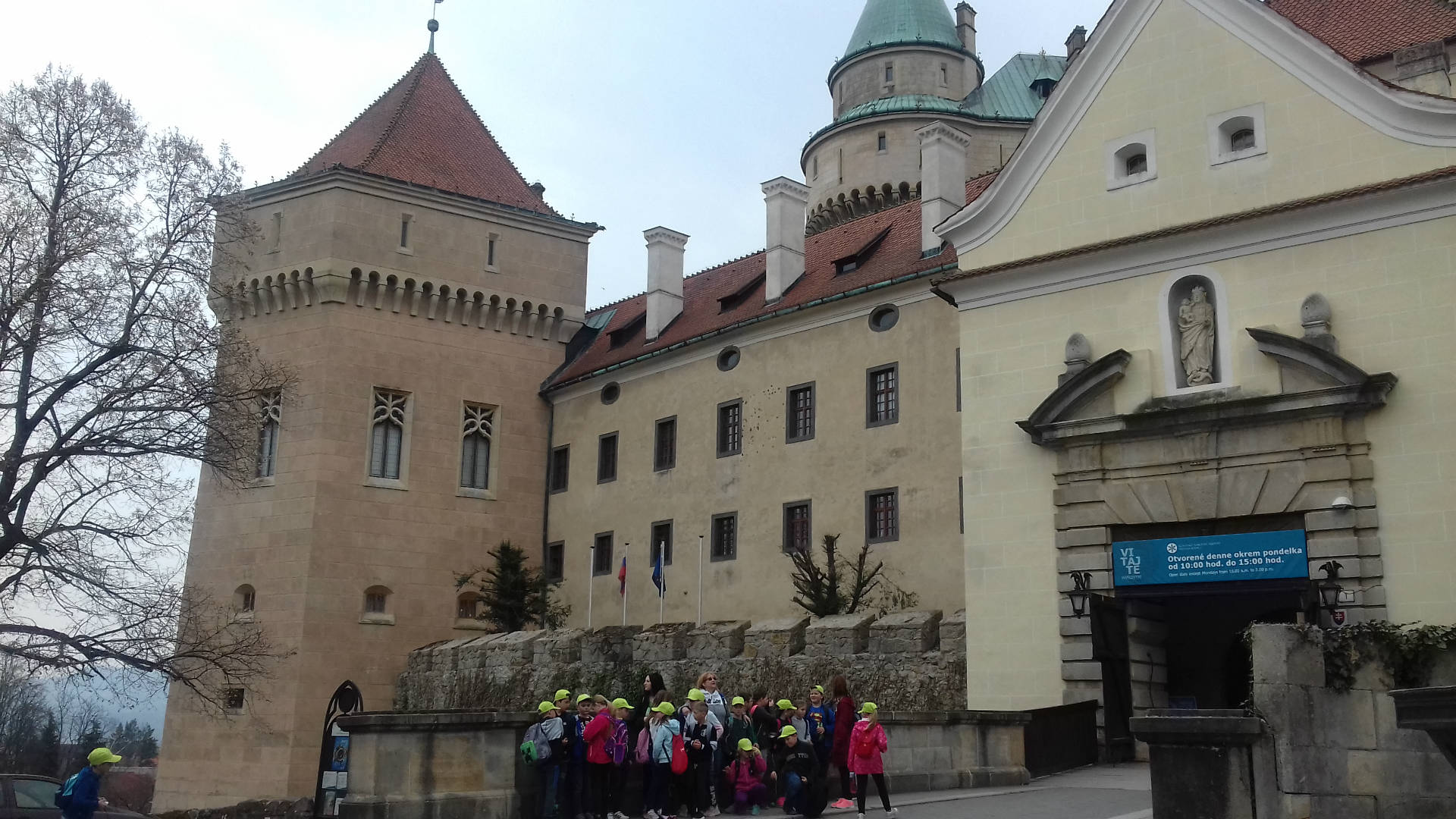 Koniec školského roka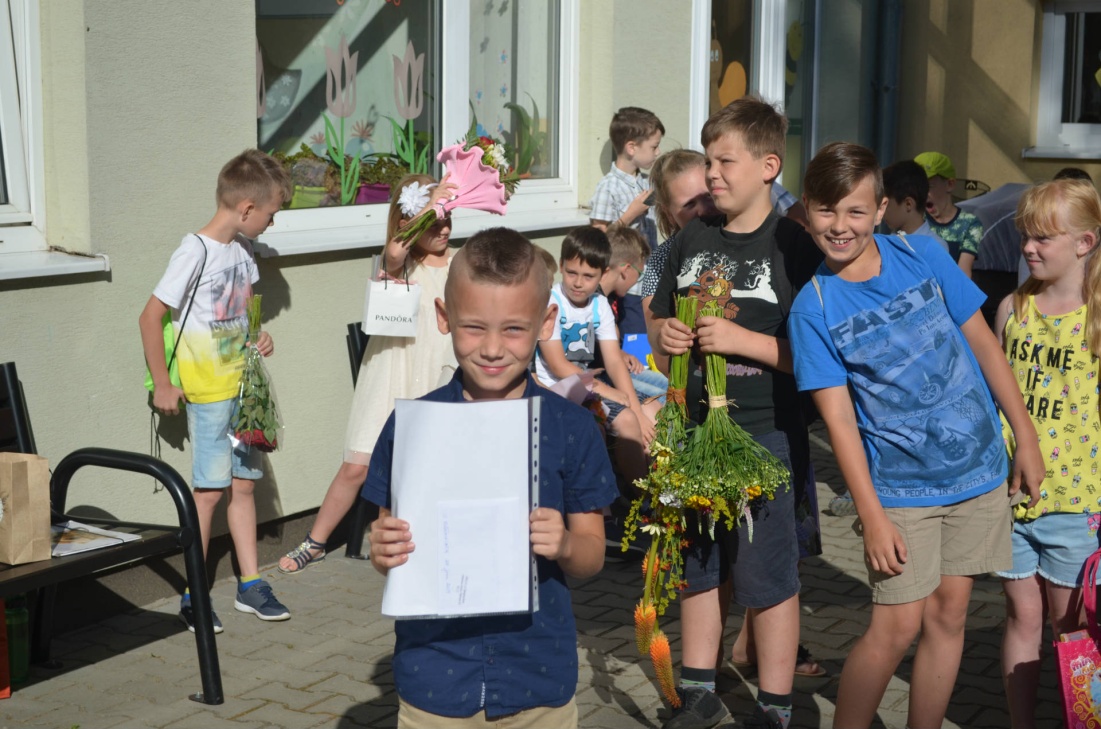 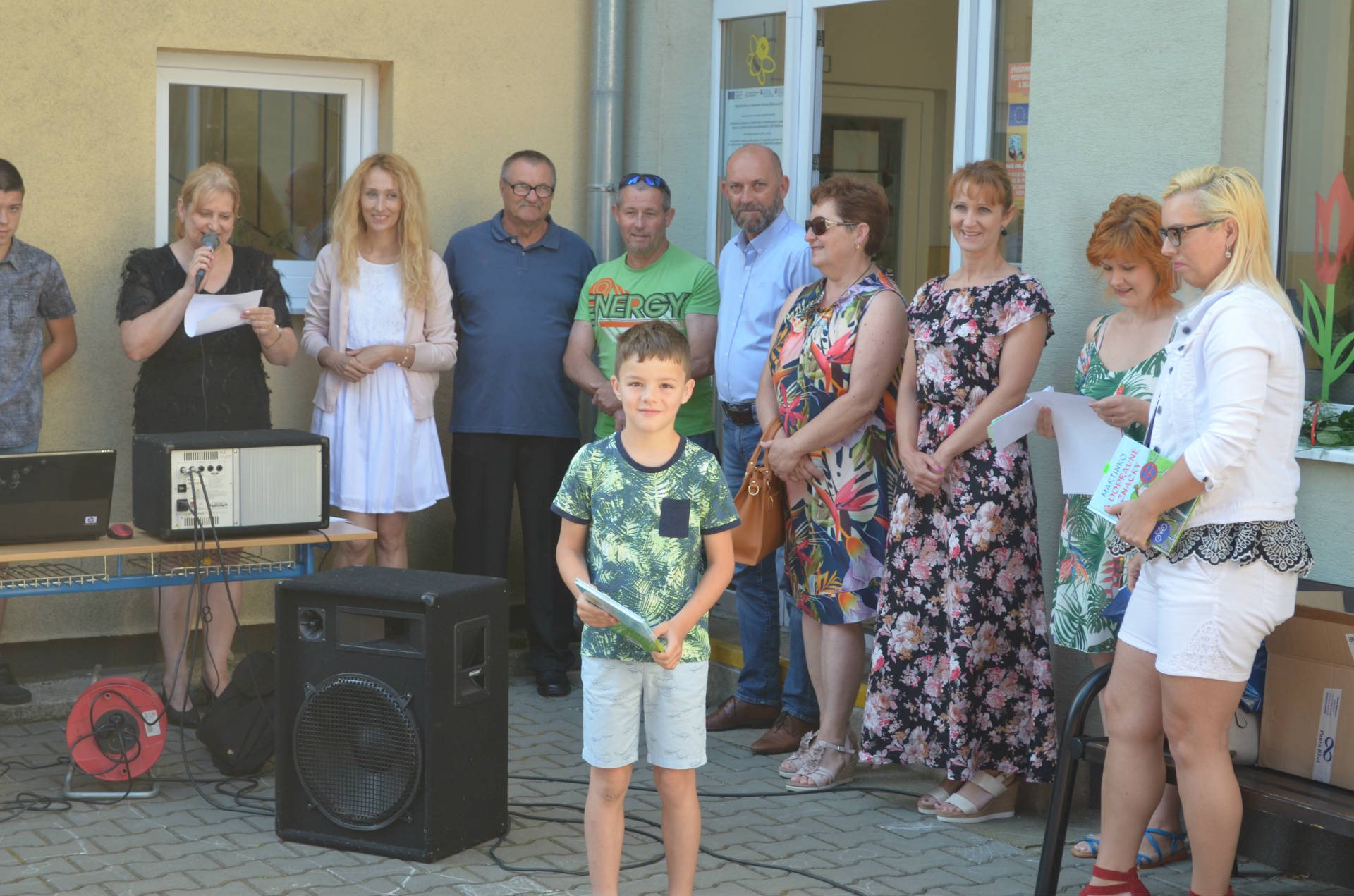 Ročník1.2.3.4.5.6.7.8.9.spoluPočet tried21211111111Počet žiakov242227212520241920202Z toho ŠVVP122331113 Výsledky       externých  meraní  Názov Počet žiakov Úspešnosť školy Celoslovenský priemer Žiakov pripravovala  Monitor SJL - 5 23 58,6% 58,4% celý primárny stupeň - Mgr. Jasanová  Monitor MAT - 5 23 60,6% 59,3% celý primárny stupeň - Mgr. Jasanová  Monitor SJL - 9 19 64,6% 62,3% Mgr. Sečkárová Švecová  Monitor MAT - 9 19 74,9% 63,1% Ing. Ferencová Poradné orgány školy    Názov MZ a PK Vedúci Zastúpenie predmetov MZ pre primárne vzdelávanie Mgr. Gabriela Lovičová všetky predmety na primárnom vzdelávaní PK - spoločensko-vedná Mgr. Andrea Sečkárová Švecová SJL, OBN, DEJ, GEO, ANJ, NEJ PK - prírodovedná Ing. Slávka Ferencová MAT, FYZ, CHEM, BIO, INF PK - výchovných predmetov Mgr. Andrej Gubáň všetky výchovné predmety nižšieho stredného stupňa PK - cudzích jazykov Mgr. Upohlavová ANJ, NEJ PaedDr. Proksová, riaditeľkaMgr. Novosadová, zástupkyňa riaditeľky pre ZŠp. Ingerová, zástupkyňa riaditeľky pre MŠp. Kuráňová, učiteľka MŠp. Mažárová, učiteľka pre MŠp. Beblavá, učiteľka pre MŠp. Gabalcová, učiteľka pre MŠMgr. Lovičová, učiteľka pre prinárne vzdelávanieMgr. Jasanová, učiteľka pre primárne vzdelávanieMgr. Scheibenreifová, učiteľka pre primárne vzdelávanie,Mgr. Danišová, učiteľka pre primárne vzdelávaniep. Ondrejičková, vychovávateľka ŠKDp. Fuglíková, vychovávateľka ŠKDMgr. Gubáň, učiteľ pre 2. stupeň ZŠMgr. Lenčešová, učiteľka pre 2. stupeň ZŠMgr. Sečkárová Švecová, učiteľka pre 2. stupeňMgr. Svetlanská, učiteľka pre 2. stupeňMgr. Muráňová, učiteľka pre 2. stupeňMgr. Kákošová, učiteľka pre 2. stupeňp. Kemlágová, vedúca ŠJ, p. Bašnáková, kuchárka, p. Chudá, kuchárka,p. Lehotská, pom.kuchárka, upratovačkaP. Javor, školníkp. Černá, upratovačka MŠ, p. p. Miklovičová, p. Uhlárová upratovačky ZŠ